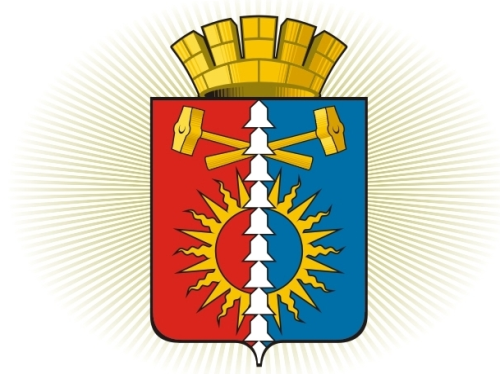 ДУМА ГОРОДСКОГО ОКРУГА ВЕРХНИЙ ТАГИЛШЕСТОЙ СОЗЫВ	Р Е Ш Е Н И Е	  двадцать седьмое заседание14.12.2018г. № 27/2город Верхний ТагилО внесении изменений и дополнений в  решение Думы  городского округа Верхний Тагил  от  14.12.2017г.  №15/2  «О  бюджете городского  округа   Верхний  Тагил  на  2018  год и плановый период 2019 и 2020 годов» (в редакции от 15.11.2018г. № 26/2)         В соответствии с  Бюджетным  кодексом  Российской Федерации, Законом Свердловской области от 06.11.2018г. № 110-ОЗ «О внесении изменений в Закон Свердловской области «Об областном бюджете на 2018 год и плановый период 2019 и 2020 годов», постановлением Правительства Свердловской области  от 22.11.2018 года  №819-ПП «О внесении изменений в постановление Правительства Свердловской области от 10.05.2018 № 277-ПП «Об утверждении Порядка и условий предоставления из областного бюджета иных межбюджетных трансфертов бюджетам муниципальных районов (городских округов), расположенных на территории Свердловской области, на обеспечение оплаты труда работников муниципальных учреждений в размере не ниже минимального размера оплаты труда и их распределения в 2018 году», постановлением Правительства Свердловской области от 22.11.2018 года № 823-ПП «О внесении изменений в постановление Правительства Свердловской области от 26.01.2017 № 28-ПП «Об утверждении порядков предоставления и расходования субвенций из областного бюджета  местным бюджетам на финансовое обеспечение  государственных гарантий реализации прав на получение общедоступного и бесплатного дошкольного образования в муниципальных дошкольных образовательных организациях, дошкольного, начального общего, основного общего, среднего общего образования в муниципальных общеобразовательных организациях и финансовое обеспечение дополнительного образования детей в муниципальных общеобразовательных организациях», постановлением Правительства Свердловской области от 22.11.2018 года № 842-ПП «Об утверждении распределения объема субвенций из областного бюджета местным бюджетам на осуществление государственного полномочия Российской Федерации по предоставлению отдельным категориям граждан компенсаций расходов на оплату жилого помещения и коммунальных услуг, не распределенных между местными бюджетами Законом Свердловской области  от 07.12.2017 года № 121-ОЗ «Об областном бюджете на 2018 год и плановый период 2019 и 2020 годов», по итогам III квартала»,  постановлением Правительства Свердловской области от 06.12.2018 года № 874-ПП «О внесении изменений в распределение субсидий из областного бюджета бюджетам муниципальных образований, расположенных на территории Свердловской области, на реализацию мер по обеспечению целевых показателей, установленных указами Президента Российской Федерации по повышению оплаты труда работников бюджетной сферы, в муниципальных учреждениях культуры в 2018 году, утвержденное постановлением Правительства Свердловской области от 06.09.2018  № 581-ПП»,  постановлением Правительства Свердловской области от 06.12.2018 года № 878-ПП «О внесении изменений в распределение  субсидий из областного бюджета местным бюджетам, предоставление которых предусмотрено государственной программой Свердловской области «Реализация молодежной политики и патриотического воспитания граждан в Свердловской области до 2024 года», между муниципальными образованиями, расположенными на территории Свердловской области, в 2018 году на предоставление региональных социальных выплат молодым семьям на улучшение жилищных условий, утвержденное постановлением Правительства Свердловской области от 22.06.2018 № 390-ПП»,  Положением о бюджетном процессе  в городском округе Верхний Тагил, утвержденным решением Думы городского округа Верхний Тагил от 19.06.2014г. № 28/2 (в редакции от 16.11.2017г. № 14/4), руководствуясь Уставом городского округа Верхний Тагил,  Дума городского округа Верхний Тагил Р Е Ш И Л А:Уменьшить  доходную часть бюджета городского округа Верхний Тагил на 2018  год на 4 924,2 тыс. рублей, в том числе  собственные доходы уменьшить на 2 659,9 тыс. рублей, межбюджетные трансферты из областного бюджета уменьшить на 2 264,3 тыс. рублей.Уменьшить расходную часть  бюджета городского округа Верхний Тагил на 2018 год на 4 797,4 тыс. рублей, в том числе по главным распорядителям:           - по Администрации городского округа Верхний Тагил  уменьшить расходы на  2 570,4 тыс. рублей;- по Управлению образованием городского округа Верхний Тагил  уменьшить расходы на 1 076,0 тыс. рублей;          -   по Управлению культуры, спорта и молодежной политики  городского округа Верхний Тагил уменьшить расходы на 983,2 тыс. рублей;          -   по Думе  городского округа Верхний Тагил уменьшить расходы на 39,1 тыс. рублей;          -   по Контрольному органу – Счетной палате  городского округа Верхний Тагил уменьшить расходы на 5,7 тыс. рублей;- по Финансовому отделу администрации  городского округа Верхний Тагил уменьшить расходы на 123,0 тыс. рублей;           3. Внести в решение Думы городского округа Верхний Тагил от 14.12.2017г. № 15/2  «О  бюджете городского  округа   Верхний  Тагил  на  2018 год и плановый период 2019 и 2020 годов» следующие изменения:            3.1 пункт 1 и 1.1  изложить в следующей редакции:«1. Утвердить общий объем доходов местного бюджета городского округа Верхний Тагил:на 2018 год 482 129,4 тыс. рублей, в том числе объем межбюджетных трансфертов из областного бюджета 352 874,1 тыс. рублей».        3.2. пункт 2 и 2.1 изложить в следующей редакции:	«2. Утвердить общий объем расходов  местного бюджета:          2.1 на 2018 год  515 282,8 рублей».         3.3. пункт 3 и 3.1изложить в следующей редакции:          «3. Утвердить размер   дефицита местно бюджета:         3.1. на 2018 год 33 153,4 тыс. рублей».4. Приложения 2,5,7,9,14  к Решению Думы городского округа Верхний Тагил от 14.12.2017г. № 15/2 «О бюджете городского округа Верхний Тагил на 2018 год и плановый период 2019 и 2020 годов» изложить в новой редакции (Приложения № 2,5,7,9,14).        5.    Настоящее Решение вступает в силу с момента опубликования.       6.  Опубликовать настоящее Решение в газете «Местные ведомости» и разместить на официальном сайте городского округа Верхний Тагил www.go-vtagil.ru.       7. Контроль за исполнением настоящего Решения возложить на заместителя главы администрации по экономическим вопросам (Поджарову Н.Е.).Приложение № 2к Решению Думы городского округа Верхний  Тагил                                                                                                                                                от  «14 »  декабря   2018г. №27/2                                   Свод  доходов  местного бюджета на 2018 год, сгруппированных  в соответствии  с  классификацией  доходов бюджетов Российской ФедерацииПриложение № 9к Решению Думы городского округа Верхний  Тагилот  14.12.2018г. №27/2Свод источников внутреннего финансирования дефицита местного бюджета на 2018 годНомер  строкиКодНаименование кода поступлений в бюджет, группы, подгруппы, статьи, подстатьи, элемента, группы подвида, аналитической группы подвида доходовСумма(руб.)1234000 1 00 00000 00 0000 000Налоговые и неналоговые доходы129 255 321,83000 1 01 00000 00 0000 000Налоги на прибыль, доходы79 133 361,14182 1 01 02000 01 0000 110Налог на доходы  физических  лиц79 133 361,14182 1 01 02010 01 0000 110Налог на доходы физических лиц, источником которых является налоговый агент, за исключением доходов, в отношении которых исчисление и уплата налога осуществляются в соответствии со статьями 227, 2271 и 228 Налогового кодекса Российской Федерации77 978 361,14182 1 01 02020 01 0000 110Налог  на доходы физических лиц с доходов, полученных от осуществления деятельности физическими лицами, зарегистрированными в качестве индивидуальных предпринимателей, нотариусов, занимающихся частной практикой, адвокатов, учредивших адвокатские документы и других лиц, занимающихся частной практикой в соответствии со статьей 227 Налогового кодекса Российской Федерации 500 000182 1 01 02030 01 0000 110Налог на доходы физических лиц с доходов, полученных физическими лицами  в соответствии со статьей 228 Налогового кодекса Российской Федерации 105 000182 1 01 02040 01 0000 110Налог на доходы физических лиц в виде фиксированных авансовых платежей с доходов, полученных физическими лицами, являющимися иностранными гражданами, осуществляющими трудовую деятельность по найму у физических лиц на основании патента в соответствии со статьей 2271 Налогового кодекса Российской Федерации  550 000000 1 03 00000 00 0000 000Налоги на товары (работы, услуги), реализуемые на территории Российской Федерации4 404 707100 1 03 02230 01 0000 110Доходы от уплаты акцизов на дизельное топливо, подлежащие распределению между бюджетами субъектов Российской Федерации и местными бюджетами с учетом установленных дифференцированных норматив отчислений в местные бюджеты1 639 433100 1 03 02240 01 0000 110Доходы от уплаты акцизов на моторные масла для дизельных и (или) карбюраторных (инжекторных) двигателей, подлежащие распределению между бюджетами субъектов Российской Федерации и местными бюджетами с учетом установленных дифференцированных норматив отчислений в местные бюджеты16 815100 1 03 02250 01 0000 110Доходы от уплаты акцизов на автомобильный бензин, подлежащие распределению между бюджетами субъектов Российской Федерации и местными бюджетами с учетом установленных дифференцированных норматив отчислений в местные бюджеты2 748 459100 1 03 02260 01 0000 110Доходы от уплаты акцизов на прямогонный бензин, подлежащие распределению между бюджетами субъектов Российской Федерации и местными бюджетами с учетом установленных дифференцированных норматив отчислений в местные бюджеты0000 1 05 00000 00 0000 000Налоги   на  совокупный  доход5 401 978,06182 1 05 01000 00 0000 110Налог, взимаемый в связи с применением упрощенной системы налогообложения1 385 653,66182 1 05 01010 01 0000 110Налог, взимаемый с налогоплательщиков, выбравших в качестве объекта налогообложения доходы315 000182 1 05 01011 01 0000 110Налог, взимаемый с налогоплательщиков, выбравших в качестве объекта налогообложения доходы315 000182 1 05 01012 01 0000 110Налог, взимаемый с налогоплательщиков, выбравших в качестве объекта налогообложения доходы (за налоговые периоды, истекшие до 1 января 2011 года)0182 1 05 01020 01 0000 110Налог, взимаемый с налогоплательщиков, выбравших в качестве объекта налогообложения доходы, уменьшенные на величину расходов 1 058 000182 1 05 01021 01 0000 110Налог, взимаемый с налогоплательщиков, выбравших в качестве объекта налогообложения доходы, уменьшенные на величину расходов (в том числе минимальный налог, зачисляемый в бюджеты субъектов Российской Федерации)1 058 000182 1 05 01022 01 0000 110Налог, взимаемый с налогоплательщиков, выбравших в качестве объекта налогообложения доходы, уменьшенные на величину расходов (за налоговые периоды, истекшие до 1 января 2011 года)27182 1 05 01050 01 0000 110Минимальный налог, зачисляемый в бюджеты субъектов Российской Федерации (за налоговые периоды, истекшие до 1 января 2016 года)12 626,66182 1 05 02000 02 0000 110 Единый налог на вмененный доход для отдельных видов деятельности3 722 324,40182 1 05 02010 02 0000 110Единый  налог на  вмененный  доход  для  отдельных видов  деятельности3 714 312,20182 1 05 02020 02 0000 110Единый налог на вмененный доход для отдельных видов деятельности (за налоговые периоды, истекшие до 1 января 2011 года)8 012,20182 1 05 03000 01 0000 110 Единый сельскохозяйственный налог0182 10 5 03010 01 0000 110 Единый сельскохозяйственный налог0182 1 05 03020 01 0000 110Единый сельскохозяйственный налог (за налоговые периоды, истекшие до 1 января 2011 года)0182 1 05 04000 02 0000 110 Налог, взимаемый в связи с применением патентной системы налогообложения294 000182 1 05 04010 02 0000 110 Налог, взимаемый в связи с применением патентной системы налогообложения, зачисляемый в бюджеты городских округов294 000000 1 06 00000 00 0000 000Налоги  на имущество7 075 000182 1 06 01000 00 0000 000Налог на  имущество  физических лиц2 650 000182 1 06 01020 04 0000 110Налог на  имущество физических  лиц, взимаемый по  ставкам, применяемым к  объектам налогообложения, расположенным в  границах городских  округов2 650 000182 1 06 06000 00 0000 110Земельный  налог4 425 000182 1 06 06030 00 0000 110Земельный налог с организаций3 000 000182 1 06 06032 04 0000 110Земельный налог с организаций, обладающих земельным участком, расположенным в границах городских округов3 000 000182 1 06 06040 00 0000 110Земельный налог с физических лиц1 425 000182 1 06 06042 04 0000 110Земельный налог с физических лиц, обладающих земельным участком, расположенным в границах городских округов1 425 000000 1 08 00000 01 0000 110Государственная  пошлина2 154 000182 1 08 03000 01 0000 110Государственная  пошлина  по  делам,  рассматриваемым  в  судах  общей  юрисдикции,  мировыми  судьями2 150 000182 1 08 03010 01 0000 110Государственная  пошлина  по  делам,  рассматриваемым  в  судах  общей  юрисдикции,  мировыми  судьями (за  исключением      Верховного  Суда  Российской  Федерации)2 150 000901 1 08 07150 01 1000 110 Государственная пошлина  за выдачу разрешения на установку рекламной конструкции0901 1 08 07173 01 1000 110Государственная пошлина за выдачу органом местного самоуправления городского округа специального разрешения на движение по автомобильным дорогам транспортных средств, осуществляющих перевозки опасных, тяжеловесных и (или) крупногабаритных грузов, зачисляемая в бюджеты городских округов4 000000 1 11 00000 00 0000 000Доходы  от  использования имущества, находящегося в государственной и муниципальной собственности 26 454 354000 1 11 05000 00 0000 120Доходы, получаемые в виде  арендной либо иной платы за передачу в  возмездное пользование государственного  и муниципального  имущества (за исключением имущества автономных учреждений, а также имущества государственных и муниципальных унитарных учреждений, в том числе казенных)  26 454 354000 1 11 05012 00 0000 120Доходы, получаемые в  виде арендной  платы за  земельные участки, государственная собственность на которые не разграничена и которые расположены в границах городских округов, а также средства  от продажи права  на  заключение  договоров  аренды указанных земельных участков 24 035 703901 1 11 05012 04 0000 120Доходы, получаемые в  виде арендной  платы за  земельные участки, государственная собственность на которые не разграничена и которые расположены в границах городских округов, а также средства  от продажи права  на  заключение  договоров  аренды указанных земельных участков 24 035 703000 1 11 05020 00 0000 120Доходы, получаемые в виде арендной платы, а также средства от продажи права на заключение договоров аренды за земли, находящиеся в собственности городских округов (за исключением земельных  участков муниципальных бюджетных и автономных учреждений)179 000901 1 11 05024 04 0000 120Доходы, получаемые в виде арендной платы, а также средства от продажи права на заключение договоров аренды за земли, находящиеся в собственности городских округов (за исключением земельных  участков муниципальных бюджетных и автономных учреждений)179 000000 1 11 05034 00 0000 120Доходы от сдачи в аренду имущества, находящегося в оперативном управлении органов управления городских округов и созданных ими учреждений (за исключением имущества муниципальных бюджетных и автономных учреждений)17 354906 1 11 05034 04 0000 120Доходы от сдачи в аренду имущества, находящегося в оперативном управлении органов управления городских округов и созданных ими учреждений (за исключением имущества муниципальных бюджетных и автономных учреждений)17 354000 1 11 05070 00 0000 120Доходы от сдачи в аренду имущества, составляющего государственную (муниципальную) казну (за исключением земельных участков)2 215 000901 1 11 05074 04 0000 120Доходы от сдачи в аренду имущества, составляющего казну городских округов (за исключением земельных участков)2 215 000901 1 11 05074 04 0003 120Доходы от сдачи в аренду имущества, составляющего казну городских округов (за исключением земельных участков) (доходы от сдачи в аренду объектов нежилого фонда городских округов, находящихся  в казне городских округов и не являющихся памятникам истории, культуры и градостроительства) 981 000901 1 11 05074 04 0004 120Доходы от сдачи в аренду имущества, составляющего казну городских округов (за исключением земельных участков) (плата за пользование жилыми помещениями (плата за наём) муниципального жилого фонда, находящегося в казне городских округов) 1 137 000901 1 11 05074 04 0008 120Доходы от сдачи в аренду имущества, составляющего казну городских округов (за исключением земельных участков) (доходы по договорам  на установку и эксплуатацию рекламной конструкции на недвижимом имуществе, находящемся в казне городских округов) 97 000901 1 11 05074 04 0009 120Доходы от сдачи в аренду имущества, составляющего казну городских округов (за исключением земельных участков) (прочие доходы от сдачи в аренду имущества, находящегося в казне городских округов)0000 1 11 07000 00 0000 120Платежи от государственных и муниципальных унитарных предприятий7 2970000 1 11 07010 00 0000 120Доходы от перечисления части прибыли, государственных и муниципальных унитарных предприятий,  остающейся  после уплаты налогов и иных обязательных платежей 7 297901 1 11 07014 04 0000 120Доходы от перечисления части прибыли, остающейся  после уплаты налогов и иных обязательных платежей муниципальных унитарных предприятий, созданных городскими округами.7 297000 1 12 00000 00 0000 000Платежи при пользовании природными ресурсами  1 159 000048 1 12 01010 01 0000 120Плата за выбросы загрязняющих веществ в атмосферный воздух стационарными объектами257 000048 1 12 01030 01 0000 120Плата за сбросы загрязняющих веществ в водные объекты693 000048 1 12 01041 01 0000 120Плата за размещение отходов производства 209 000048 1 12 01042 01 0000 120Плата за размещение твердых коммунальных отходов0000 1 13 00000 00 0000 000Доходы  от  оказания платных  услуг (работ) и компенсации  затрат  государства 944 422,63000 1 13 01994 04 0000 130Прочие доходы от оказания платных услуг (работ) получателями средств бюджетов городских округов0000 1 13 02994 04 0000 130Прочие доходы от компенсации затрат бюджетов городских округов944 422,63000 1 13 02994 04 0001 130Прочие доходы от компенсации затрат бюджетов городских округов (в части возврата дебиторской задолженности прошлых лет)88 814,53 901 1 13 02994 04 0001 130Прочие доходы от компенсации затрат бюджетов городских округов (в части возврата дебиторской задолженности прошлых лет)40 591,46906 1 13 02994 04 0001 130Прочие доходы от компенсации затрат бюджетов городских округов (в части возврата дебиторской задолженности прошлых лет)48 223,07000 1 13 02994 04 0003 130Прочие доходы от компенсации затрат бюджетов городских округов167 608,10901 1 13 02994 04 0003 130Прочие доходы от компенсации затрат бюджетов городских округов4 000906 1 13 02994 04 0003 130Прочие доходы от компенсации затрат бюджетов городских округов163 608,10000 1 13 02994 04 0005 130Прочие доходы от компенсации затрат бюджетов городских округов (прочие доходы от компенсации затрат бюджетов городских округов (в части осуществления расходов по организации  питания сотрудников в дошкольных образовательных учреждениях)) 688 000906 1 13 02994 04 0005 130Прочие доходы от компенсации затрат бюджетов городских округов (прочие доходы от компенсации затрат бюджетов городских округов (в части осуществления расходов по организации  питания сотрудников в дошкольных образовательных учреждениях)) 688 000000 1 14 00000 00 0000 000Доходы от продажи материальных и  нематериальных  активов 2 374 000000 1 14 02000 00 0000 000Доходы  от  реализации имущества,  находящегося   в  государственной  и  муниципальной  собственности (за исключением имущества автономных учреждений, а также имущества государственных и муниципальных унитарных предприятий, в том числе казенных)1 856 000901 1 14 02040 04 0000 410Доходы  от  реализации    имущества,  находящегося  в  собственности  городских  округов (за  исключением имущества муниципальных бюджетных и  автономных учреждений, а  также имущества муниципальных унитарных предприятий, в том числе казенных) в  части  реализации основных  средств   по  указанному  имуществу1 856 000901 1 14 02043 04 0000 410Доходы от  реализации  иного  имущества, находящегося  в  собственности городских  округов (за  исключением имущества муниципальных  бюджетных и автономных учреждений, а также имущества муниципальных унитарных предприятий, в том числе казенных) в  части  реализации  основных  средств  по  указанному  имуществу1 856 000000 1 14 06000 00 0000 430Доходы от продажи земельных участков, находящихся в государственной и муниципальной собственности (за исключением земельных участков бюджетных и автономных учреждений)156 000901 1 14 06010 00 0000 430Доходы от продажи земельных участков, государственная собственность на которые не разграничена  156 000901 1 14 06012 04 0000 430Доходы от продажи земельных участков, государственная собственность на которые не разграничена и которые расположены в границах городских округов156 000000 1 14 06020 00 0000 430Доходы от продажи земельных участков государственная собственность на которые разграничена (за исключением земельных участков автономных учреждений)   362 000901 1 14 06020 00 0000 430Доходы от продажи земельных участков государственная собственность на которые разграничена (за исключением земельных участков автономных учреждений)   0901 1 14 06024 04 0000 430Доходы от продажи земельных участков, находящихся в собственности городских округов (за исключением земельных участков муниципальных автономных учреждений)362 000000 1 16 00000 00 0000 000Штрафы,  санкции, возмещение  ущерба154 499182 1 16 03000 00 0000 140Денежные  взыскания  (штрафы)  за  нарушение  законодательства о налогах  и  сборах 4 000182 1 16 03010 01 0000 140Денежные  взыскания   (штрафы)  за  нарушение  законодательства  о  налогах и  сборах,  предусмотренные  статьями  116,118, статьей 119.1,  пунктами  1 и 2   статьи   120, статьями  125,126,128,129,129.1,132, 133,134,135,135.1   Налогового  кодекса  Российской Федерации 0182 1 16 03030 01 0000 140Денежные  взыскания  (штрафы) за  административные правонарушения  в  области  налогов  и  сборов,  предусмотренные  Кодексом Российской  Федерации  об  административных  правонарушениях 4 000182 1 16 06000 01 0000 140Денежные взыскания  (штрафы) за  нарушение  законодательства о  применении   контрольно-кассовой  техники  при осуществлении  наличных  денежных  расчетов и  (или) расчетов  с  использованием  платежных  карт0000 1 16 32000 00 0000 140  Денежные взыскания, налагаемые в возмещение ущерба, причиненного в результате незаконно или целевого  использования   бюджетных средств25 000901 1 16 32000 04 0000 140Денежные взыскания, налагаемые в возмещение ущерба, причиненного в результате незаконного или нецелевого  использования   бюджетных средств (в части бюджетов городских округов)25 000000 1 16 33040 00 0000 140Денежные взыскания (штрафы) за нарушение законодательства Российской Федерации о контрактной системе в сфере закупок товаров, работ, услуг для обеспечения государственных и муниципальных нужд3 000004 1 16 33040 04 0000 140Денежные взыскания (штрафы) за нарушение законодательства Российской Федерации о размещении заказов на поставки товаров, выполнение работ, оказание услуг для нужд городских округов0161 1 16 33040 04 0000 140Денежные взыскания (штрафы) за нарушение законодательства Российской Федерации о контрактной системе в сфере закупок товаров, работ, услуг для обеспечения государственных и муниципальных нужд для нужд городских округов3 000000 1 16 51020 00 0000 140Денежные взыскания (штрафы), установленные законами субъектов Российской Федерации за несоблюдение муниципальных правовых актов106 400901 1 16 51020 02 0000 140Денежные взыскания (штрафы), установленные законами субъектов Российской Федерации за несоблюдение муниципальных правовых актов, зачисляемые в бюджеты городских округов106 400000 1 16 90000 00 0000 140Прочие  поступления  от  денежных  взысканий  (штрафов)  и  иных  сумм  в  возмещение  ущерба.16 099011 1 16 90040 04 0000 140 Прочие  поступления  от  денежных  взысканий  (штрафов)  и  иных  сумм  в  возмещение  ущерба, зачисляемые  в    бюджеты городских округов16 000901 1 16 90040 04 0000 140Прочие  поступления  от  денежных  взысканий  (штрафов)  и  иных  сумм  в  возмещение  ущерба, зачисляемые  в    бюджеты городских округов99000 1 17 00000 00 0000 000Прочие неналоговые доходы0000 1 17 01040 04 0000 180Невыясненные поступления, зачисляемые в бюджеты городских округов0000 1 17 05040 04 0000 180Прочие неналоговые доходы бюджетов городских округов0000 2 00 00000 00 0000 000Безвозмездные  поступления352 874 176,22000 2 02 00000 00 0000 000Безвозмездные  поступления от  других бюджетов бюджетной  системы Российской  Федерации352 874 176,22000 2 02 15001 00 0000 151 Дотация  бюджетам субъектов Российской Федерации и муниципальных образований 11 939 000000 2 02 15001 04 0000 151Дотация  на выравнивание   бюджетной  обеспеченности11 939 000919 2 02 15001 04 0000 151Дотация  бюджетам городских округов  на выравнивание  бюджетной  обеспеченности11 939 000000 2 02 20000 00 0000 151Субсидии бюджетам бюджетной системы Российской Федерации  (межбюджетные субсидии) 105 532 220000 2 02 25497 04 0000 151Субсидии бюджетам городских округов на реализацию мероприятий по обеспечению жильем молодых семей331 300901 2 02 25497 04 0000 151Субсидии бюджетам городских округов на реализацию мероприятий по обеспечению жильем молодых семей331 300000 2 02 29999 00 0000 151Прочие субсидии105 200 920000 2 02 29999 04 0000 151Прочие субсидии бюджетам городских округов105 200 920901 2 02 29999 04 0000 151Прочие субсидии бюджетам городских округов93 357 000906 2 02 29999 04 0000151Прочие субсидии бюджетам городских округов10 534 600908 2 02 29999 04 0000 151Прочие субсидии бюджетам городских округов1 309 320000 2 02 30000 00 0000 151Субвенции бюджетам бюджетной системы Российской Федерации 177 757 000000 2 02 30022 00 0000 151Субвенции бюджетам муниципальных образований на предоставление гражданам субсидий на оплату жилого помещения и коммунальных услуг8 422 000901 2 02 30022 04 0000 151Субвенции бюджетам городских округов на предоставление гражданам субсидий на оплату жилого помещения и коммунальных услуг8 422 000000 2 02 30024 00 0000 151Субвенции    местным    бюджетам     на    выполнение   передаваемых    полномочий субъектов Российской Федерации25 122 000901 2 02 30024 04 0000 151Субвенции бюджетам городских округов на выполнение передаваемых полномочий субъектов Российской Федерации25 122 000000 2 02 35118 00 0000 151 Субвенции бюджетам на осуществление первичного воинского учета на территориях, где отсутствуют военные комиссариаты 452 700901 2 02 35118 04 0000 151Субвенции бюджетам городских округов на осуществление первичного  воинского  учета на  территориях, где отсутствуют  военные  комиссариаты452 700000 2 02 35120 00 0000 151Субвенции бюджетам на осуществление полномочий по составлению (изменению) списков кандидатов в присяжные заседатели федеральных судов общей юрисдикции в Российской Федерации12 800901 2 02 35120 04 0000 151Субвенции бюджетам городских округов на осуществление полномочий по составлению (изменению) списков кандидатов в присяжные заседатели федеральных судов общей юрисдикции в Российской Федерации12 800000 2 02 35250 00 0000 151Субвенции бюджетам на оплату жилищно-коммунальных услуг отдельным категориям граждан13 000 000901 2 02 35250 04 0000 151Субвенции бюджетам городских округов на оплату жилищно-коммунальных услуг отдельным категориях граждан13 000 000000 2 02 35462 04 0000 151Субвенции бюджетам городских округов на компенсацию отдельным категориям граждан оплаты взноса на капитальный ремонт общего имущества в многоквартирном доме46 900901 2 02 35462 04 0000 151Субвенции бюджетам городских округов на компенсацию отдельным категориям граждан оплаты взноса на капитальный ремонт общего имущества в многоквартирном доме46 900000 2 02 39999 00 0000 151Прочие  субвенции130 700 600906 2 02 39999 04 0000 151 Прочие  субвенции бюджетам  городских округов130 700 600000 2 02 40000 00 0000 151Иные межбюджетные трансферты57 645 956,22000 2 02 49999 00 0000 151Прочие  межбюджетные трансферты, передаваемые бюджетам57 645 956,22000 2 02 49999 04 0000 151Прочие  межбюджетные трансферты, передаваемые  бюджетам  городских  округов901 2 02 49999 04 0000 151Прочие  межбюджетные трансферты, передаваемые  бюджетам  городских  округов55 346 500906 2 02 49999 04 0000 151Прочие  межбюджетные трансферты, передаваемые  бюджетам  городских  округов411 624908 2 02 49999 04 0000 151Прочие  межбюджетные трансферты, передаваемые  бюджетам  городских  округов1 887 832,22000 2 07 00000 00 0000 180Прочие безвозмездные поступления 0000 2 07 04000 00 0000 180Прочие безвозмездные поступления0000 2 07 04010 04 0000 180Безвозмездные поступления от физических и юридических лиц на финансовое обеспечение дорожной деятельности, в том числе добровольных пожертвований, в отношении автомобильных дорог общего пользования местного значения городских округов0000 2 07 04050 04 0000 180Прочие безвозмездные поступления в бюджеты городских округов0000 2 18 00000 00 0000 000Доходы бюджетов бюджетной системы Российской Федерации  от возврата  бюджетами бюджетной системы Российской Федерации и организациями остатков субсидий, субвенций и иных межбюджетных трансфертов, имеющих целевое назначение, прошлых лет 0000 2 18 00000 00 0000 180Доходы бюджетов бюджетной системы Российской Федерации от возврата организациями остатков субсидий прошлых лет0000 2 18 04000 00 0000 180Доходы бюджетов городских округов от возврата организациями остатков субсидий прошлых лет0000 2 18 04010 04 0000 180 Доходы бюджетов городских округов от возврата бюджетными учреждениями остатков субсидий прошлых лет0000 2 19 00000 00 0000 000Возврат остатков субсидий, субвенций и иных межбюджетных трансфертов, имеющих целевое назначение, прошлых лет0000 2 19 00000 04 0000 151Возврат остатков субсидий, субвенций и иных межбюджетных трансфертов, имеющих целевое назначение, прошлых лет из бюджетов городских округов0000 2 19 60010 04 0000 151Возврат прочих остатков субсидий, субвенций и иных межбюджетных трансфертов, имеющих целевое назначение, прошлых лет из бюджетов городских округов0ИТОГО  ДОХОДОВ	482 129 498,05Приложение № 5к Решению Думыгородского округа Верхний Тагилот 14.12.2018 № 27/2Приложение № 5к Решению Думыгородского округа Верхний Тагилот 14.12.2018 № 27/2Приложение № 5к Решению Думыгородского округа Верхний Тагилот 14.12.2018 № 27/2Приложение № 5к Решению Думыгородского округа Верхний Тагилот 14.12.2018 № 27/2Приложение № 5к Решению Думыгородского округа Верхний Тагилот 14.12.2018 № 27/2Приложение № 5к Решению Думыгородского округа Верхний Тагилот 14.12.2018 № 27/2Приложение № 5к Решению Думыгородского округа Верхний Тагилот 14.12.2018 № 27/2Приложение № 5к Решению Думыгородского округа Верхний Тагилот 14.12.2018 № 27/2      Распределение бюджетных ассигнований по разделам, подразделам, целевым статьям      Распределение бюджетных ассигнований по разделам, подразделам, целевым статьям      Распределение бюджетных ассигнований по разделам, подразделам, целевым статьям      Распределение бюджетных ассигнований по разделам, подразделам, целевым статьям      Распределение бюджетных ассигнований по разделам, подразделам, целевым статьям      Распределение бюджетных ассигнований по разделам, подразделам, целевым статьям(муниципальным программам и непрограммным направлениям деятельности),(муниципальным программам и непрограммным направлениям деятельности),(муниципальным программам и непрограммным направлениям деятельности),(муниципальным программам и непрограммным направлениям деятельности),(муниципальным программам и непрограммным направлениям деятельности),группам и подгруппам видов расходов классификации расходов бюджетов на 2018 годгруппам и подгруппам видов расходов классификации расходов бюджетов на 2018 годгруппам и подгруппам видов расходов классификации расходов бюджетов на 2018 годгруппам и подгруппам видов расходов классификации расходов бюджетов на 2018 годгруппам и подгруппам видов расходов классификации расходов бюджетов на 2018 годНомер строкиНаименование раздела, подраздела, целевой статьи и вида расходовКод раздела, подразделаКод целевой статьиКод вида расходовСумма, руб1234561ВСЕГО РАСХОДОВ515 282 785,442  ОБЩЕГОСУДАРСТВЕННЫЕ ВОПРОСЫ0100000000000000029 576 831,853    Функционирование высшего должностного лица субъекта Российской Федерации и муниципального образования010200000000000001 554 960,004      Мероприятия, направленные на выплаты по оплате труда работникам органов местного самоуправления010212211010100001 554 960,005        Фонд оплаты труда государственных (муниципальных) органов010212211010101211 202 926,006        Взносы по обязательному социальному страхованию на выплаты денежного содержания и иные выплаты работникам государственных (муниципальных) органов01021221101010129352 034,007    Функционирование законодательных (представительных) органов государственной власти и представительных органов муниципальных образований01030000000000000731 809,458      Мероприятия, направленные на выплаты по оплате труда работникам органов местного самоуправления01032001501010000480 419,009        Фонд оплаты труда государственных (муниципальных) органов01032001501010121363 609,0010        Иные выплаты персоналу государственных (муниципальных) органов, за исключением фонда оплаты труда010320015010101227 000,0011        Взносы по обязательному социальному страхованию на выплаты денежного содержания и иные выплаты работникам государственных (муниципальных) органов01032001501010129109 810,0012      Мероприятия, направленные на обеспечение деятельности органов местного самоуправления01032001501020000251 390,4513        Закупки товаров, работ, услуг в сфере информационно-коммуникационных  технологий01032001501020242122 397,5014        Прочая закупка товаров, работ и услуг01032001501020244128 992,9515    Функционирование Правительства Российской Федерации, высших исполнительных органов государственной власти субъектов Российской Федерации, местных администраций0104000000000000015 378 233,9316      Мероприятия, направленные на выплаты по оплате труда работникам органов местного самоуправления0104122120101000012 108 747,6517        Фонд оплаты труда государственных (муниципальных) органов010412212010101219 062 085,0018        Иные выплаты персоналу государственных (муниципальных) органов, за исключением фонда оплаты труда01041221201010122130 900,0019        Взносы по обязательному социальному страхованию на выплаты денежного содержания и иные выплаты работникам государственных (муниципальных) органов010412212010101292 915 762,6520      Мероприятия, направленные на обеспечение деятельности органов местного самоуправления010412212010200001 295 855,2021        Закупки товаров, работ, услуг в сфере информационно-коммуникационных  технологий01041221201020242165 959,0022        Прочая закупка товаров, работ и услуг010412212010202441 129 896,2023      Мероприятия, направленные на выплаты по оплате труда работникам органов местного самоуправления010412213010100001 533 898,9924        Фонд оплаты труда государственных (муниципальных) органов010412213010101211 143 550,0025        Иные выплаты персоналу государственных (муниципальных) органов, за исключением фонда оплаты труда010412213010101222 800,0026        Взносы по обязательному социальному страхованию на выплаты денежного содержания и иные выплаты работникам государственных (муниципальных) органов01041221301010129387 548,9927      Мероприятия, направленные на обеспечение деятельности органов местного самоуправления01041221301020000402 427,0028        Закупки товаров, работ, услуг в сфере информационно-коммуникационных  технологий0104122130102024288 611,0029        Прочая закупка товаров, работ и услуг01041221301020244311 816,0030        Уплата иных платежей010412213010208532 000,0031      Мероприятия, направленные на обеспечение оплаты труда работников муниципальных учреждений в размере не ниже минимального размера оплаты труда за счет средств межбюджетных трансфертов0104200054060000037 305,0932        Фонд оплаты труда государственных (муниципальных) органов0104200054060012128 652,1433        Взносы по обязательному социальному страхованию на выплаты денежного содержания и иные выплаты работникам государственных (муниципальных) органов010420005406001298 652,9534    Судебная система0105000000000000012 800,0035      Мероприятия, направленные на осуществление государственного полномочия по составлению списков кандидатов в присяжные заседатели федеральных судов общей юрисдикции0105122045120000012 800,0036        Прочая закупка товаров, работ и услуг0105122045120024412 800,0037    Обеспечение деятельности финансовых, налоговых и таможенных органов и органов финансового (финансово-бюджетного) надзора010600000000000006 555 390,8338      Мероприятия, направленные на совершенствование информационной системы01061921406710000805 459,0039        Закупки товаров, работ, услуг в сфере информационно-коммуникационных  технологий01061921406710242805 459,0040      Мероприятия, направленные на выплаты по оплате труда работникам органов местного самоуправления010619314010100004 807 578,0041        Фонд оплаты труда государственных (муниципальных) органов010619314010101213 663 424,0042        Иные выплаты персоналу государственных (муниципальных) органов, за исключением фонда оплаты труда0106193140101012237 800,0043        Взносы по обязательному социальному страхованию на выплаты денежного содержания и иные выплаты работникам государственных (муниципальных) органов010619314010101291 106 354,0044      Мероприятия, направленные на обеспечение деятельности органов местного самоуправления01061931401020000141 062,0045        Прочая закупка товаров, работ и услуг01061931401020244141 062,0046      Мероприятия, направленные на выплаты по оплате труда работникам органов местного самоуправления01062001601010000681 224,7847        Фонд оплаты труда государственных (муниципальных) органов01062001601010121517 829,6248        Иные выплаты персоналу государственных (муниципальных) органов, за исключением фонда оплаты труда010620016010101227 000,0049        Взносы по обязательному социальному страхованию на выплаты денежного содержания и иные выплаты работникам государственных (муниципальных) органов01062001601010129156 395,1650      Мероприятия, направленные на обеспечение деятельности органов местного самоуправления01062001601020000120 067,0551        Закупки товаров, работ, услуг в сфере информационно-коммуникационных  технологий0106200160102024236 337,5052        Прочая закупка товаров, работ и услуг0106200160102024483 729,5553    Резервные фонды01110000000000000100 000,0054      Мероприятия, направленные на формирование резервного фонда городского округа Верхний Тагил01111220407050000100 000,0055        Резервные средства01111220407050870100 000,0056    Другие общегосударственные вопросы011300000000000005 243 637,6457      Мероприятия, направленные на содержание и ремонт объектов муниципального недвижимого имущества, составляющего казну городского округа Верхний Тагил01130910105210000886 665,8558        Прочая закупка товаров, работ и услуг01130910105210244886 665,8559      Мероприятия, направленные на организацию проведения работ по оценке бесхозяйного имущества, объектов при приемке в муниципальную собственность, объектов муниципальной собственности, подлежащих отчуждению (движимое, недвижимое имущество и земельные участки). Организация проведения работ по оценке рыночной стоимости годовой арендной платы01130910105220000100 000,0060        Прочая закупка товаров, работ и услуг01130910105220244100 000,0061      Мероприятия, направленные на выполнение кадастровых работ, подготовки проектов межевания территории и формирование земельных участков для предоставления в собственность льготным категориям граждан в соответствии с законодательством0113091010523000073 500,0062        Прочая закупка товаров, работ и услуг0113091010523024473 500,0063      Мероприятия, направленные на проведение инвентаризационно - технических и кадастровых работ в отношении объектов коммунальной инфраструктуры0113091010524000085 500,0064        Прочая закупка товаров, работ и услуг0113091010524024485 500,0065      Мероприятия, направленные на организацию проведения инвентаризационно - технических работ в отношении объектов недвижимого имущества и бесхозяйного имущества01130910105250000134 500,0066        Прочая закупка товаров, работ и услуг01130910105250244134 500,0067      Мероприятия, направленные на проведение кадастровых работ в отношении автомобильных дорог общего пользования01130910105280000614 500,0068        Прочая закупка товаров, работ и услуг01130910105280244614 500,0069      Мероприятия, направленные на проведение работ по подготовке экспертных заключений011309101052Б000010 000,0070        Прочая закупка товаров, работ и услуг011309101052Б024410 000,0071      Мероприятия, направленные на содержание архива01131220407020000100 000,0072        Прочая закупка товаров, работ и услуг01131220407020244100 000,0073      Мероприятия, направленные на оплату прочих налогов, сборов и иных платежей (в том числе ежегодный взнос в Ассоциацию муниципальных образований)01131220407080000104 864,7674        Уплата прочих налогов, сборов01131220407080852100 000,0075        Уплата иных платежей011312204070808534 864,7676      Мероприятия, направленные на оплату представительских и иных прочих расходов администрации городского округа Верхний Тагил0113122040710000050 000,0077        Прочая закупка товаров, работ и услуг0113122040710024450 000,0078      Мероприятия, направленные на выплаты по оплате труда работников муниципальных  казенных учреждений011312204096000001 505 994,2879        Фонд оплаты труда казенных учреждений и взносы по обязательному социальному страхованию011312204096001111 133 299,6080        Взносы по обязательному социальному страхованию на выплаты по оплате труда работников и иные выплаты работникам казенных учреждений01131220409600119372 694,6881      Мероприятия, направленные на обеспечение деятельности муниципальных  казенных учреждений01131220409700000876 763,2482        Закупки товаров, работ, услуг в сфере информационно-коммуникационных  технологий0113122040970024221 491,3683        Прочая закупка товаров, работ и услуг01131220409700244765 078,8884        Уплата налога на имущество организаций  и земельного налога0113122040970085188 193,0085        Уплата иных платежей011312204097008532 000,0086      Мероприятия, направленные на осуществление государственного полномочия Свердловской области  по определению перечня должностных лиц, уполномоченных составлять  протоколы об административных  правонарушениях, предусмотренных законом Свердловской области01131220441100000100,0087        Прочая закупка товаров, работ и услуг01131220441100244100,0088      Мероприятия, направленные на осуществление государственного полномочия Свердловской области по созданию административных комиссий01131220441200000106 400,0089        Закупки товаров, работ, услуг в сфере информационно-коммуникационных  технологий0113122044120024272 000,0090        Прочая закупка товаров, работ и услуг0113122044120024434 400,0091      Мероприятия, направленные на обеспечение оплаты труда работников муниципальных учреждений в размере не ниже минимального размера оплаты труда за счет средств межбюджетных трансфертов011320005406000009 039,9992        Фонд оплаты труда казенных учреждений и взносы по обязательному социальному страхованию011320005406001116 943,1693        Взносы по обязательному социальному страхованию на выплаты по оплате труда работников и иные выплаты работникам казенных учреждений011320005406001192 096,8394      Мероприятия, направленные на исполнение судебных актов по искам к муниципальному образованию01132000808310000585 809,5295        Исполнение судебных актов Российской Федерации и мировых соглашений по возмещению причиненного вреда01132000808310831581 433,5296        Уплата прочих налогов, сборов011320008083108524 376,0097  НАЦИОНАЛЬНАЯ ОБОРОНА02000000000000000452 700,0098    Мобилизационная и вневойсковая подготовка02030000000000000452 700,0099      Мероприятия, направленные на первичный воинский учет на территориях без военных комиссариатов02031220451180000452 700,00100        Фонд оплаты труда государственных (муниципальных) органов02031220451180121316 295,31101        Взносы по обязательному социальному страхованию на выплаты денежного содержания и иные выплаты работникам государственных (муниципальных) органов0203122045118012993 022,00102        Закупки товаров, работ, услуг в сфере информационно-коммуникационных  технологий0203122045118024210 800,00103        Прочая закупка товаров, работ и услуг0203122045118024432 582,69104  НАЦИОНАЛЬНАЯ БЕЗОПАСНОСТЬ И ПРАВООХРАНИТЕЛЬНАЯ ДЕЯТЕЛЬНОСТЬ030000000000000005 677 774,99105    Защита населения и территории от последствий чрезвычайных ситуаций природного и техногенного характера, гражданская оборона030900000000000004 930 624,99106      Мероприятия, направленные на приобретение табельного имущества, предметов мебели, средств связи для территориальных подразделений НАСФ030915101088200007 000,00107        Прочая закупка товаров, работ и услуг030915101088202447 000,00108      Мероприятия, направленные на совершенствование учебно-материальной базы, на подготовку и обучение населения способам защиты при чрезвычайных ситуациях030915101088300009 000,00109        Прочая закупка товаров, работ и услуг030915101088302449 000,00110      Мероприятия, направленные на совершенствование, поддержание в готовности и техническое обслуживание системы оповещения, информирование населения об угрозе возникновения ЧС03091510108840000175 000,00111        Прочая закупка товаров, работ и услуг03091510108840244175 000,00112      Мероприятия, направленные на создание резерва материальных средств, ГСМ на осуществление мероприятий по ликвидации аварийных или чрезвычайных ситуаций0309151010886000040 000,00113        Прочая закупка товаров, работ и услуг0309151010886024440 000,00114      Мероприятия, направленные на приобретение средств  индивидуальной защиты сотрудников муниципальных учреждений0309151010887000032 541,00115        Прочая закупка товаров, работ и услуг030915101088702448 850,00116        Субсидии бюджетным учреждениям на иные цели0309151010887061223 691,00117      Мероприятия, направленные на разработку паспорта безопасности городского округа Верхний Тагил0309151010888000035 000,00118        Прочая закупка товаров, работ и услуг0309151010888024435 000,00119      Мероприятия, направленные на обеспечение безопасности людей на водных объектах городского округа Верхний Тагил030915103094100005 000,00120        Прочая закупка товаров, работ и услуг030915103094102445 000,00121      Мероприятия, направленные на выплаты по оплате труда работникам муниципальных  казенных учреждений030915301096000003 653 262,96122        Фонд оплаты труда казенных учреждений и взносы по обязательному социальному страхованию030915301096001112 735 225,01123        Взносы по обязательному социальному страхованию на выплаты по оплате труда работников и иные выплаты работникам казенных учреждений03091530109600119918 037,95124      Мероприятия, направленные на обеспечение деятельности  муниципальных  казенных учреждений03091530109700000848 199,18125        Закупки товаров, работ, услуг в сфере информационно-коммуникационных  технологий03091530109700242487 958,64126        Прочая закупка товаров, работ и услуг03091530109700244360 240,54127      Мероприятия, направленные на обеспечение оплаты труда работников муниципальных учреждений в размере не ниже минимального размера оплаты труда за счет средств межбюджетных трансфертов03092000540600000125 621,85128        Фонд оплаты труда казенных учреждений и взносы по обязательному социальному страхованию0309200054060011196 483,75129        Взносы по обязательному социальному страхованию на выплаты по оплате труда работников и иные выплаты работникам казенных учреждений0309200054060011929 138,10130    Обеспечение пожарной безопасности03100000000000000300 800,00131      Мероприятия, направленные на восстановление, ремонт  согласно ППБ-03 объектов наружного водоснабжения городского округа для обеспечения пожаротушения0310152010951000046 000,00132        Прочая закупка товаров, работ и услуг0310152010951024446 000,00133      Мероприятия, направленные на проведение мероприятий по подготовке к пожароопасному периоду (оборудование минерализованных полос)03101520109550000110 800,00134        Прочая закупка товаров, работ и услуг03101520109550244110 800,00135      Мероприятия, направленные на закупку противопожарного оборудования и технических средств пожаротушения, наружного водоснабжения городского округа0310152010956000080 000,00136        Прочая закупка товаров, работ и услуг0310152010956024480 000,00137      Мероприятия, направленные на разработку плана по предупреждению и ликвидации розливов нефтепродуктов на территории городского округа Верхний Тагил0310152010958000060 000,00138        Прочая закупка товаров, работ и услуг0310152010958024460 000,00139      Мероприятия, направленные на приобретение, изготовление и установку аншлагов, знаков (табличек) в соответствии с требованиями ППБ-3031015201095900004 000,00140        Прочая закупка товаров, работ и услуг031015201095902444 000,00141    Другие вопросы в области национальной безопасности и правоохранительной деятельности03140000000000000446 350,00142      Мероприятия, направленные на создание условий для деятельности добровольных формирований  населения по охране общественного порядка03140120601250000100 000,00143        Иные субсидии некоммерческим организациям (за исключением государственных (муниципальных) учреждений)03140120601250634100 000,00144      Мероприятия, направленные на проведение тематических мероприятий с целью формирования у граждан уважительного отношения к традициям и обычаям различных народов и национальностей0314013010161000048 000,00145        Субсидии автономным учреждениям на иные цели0314013010161062248 000,00146      Мероприятия, направленные на развитие и воспитание чувства патриотизма  и уважения к истории, традициям России031401301016200007 290,00147        Субсидии автономным учреждениям на иные цели031401301016206227 290,00148      Мероприятия, направленные на формирование толерантного поведения к людям других национальностей и религиозных конфессий0314013010163000018 743,00149        Субсидии автономным учреждениям на иные цели0314013010163062218 743,00150      Мероприятия, направленные на оборудование мест с массовым пребыванием людей средствами видеонаблюдения03140130206920000272 317,00151        Субсидии автономным учреждениям на иные цели03140130206920622272 317,00152  НАЦИОНАЛЬНАЯ ЭКОНОМИКА0400000000000000010 429 997,17153    Сельское хозяйство и рыболовство04050000000000000296 500,00154      Мероприятия, направленные на осуществление государственного полномочия Свердловской области по организации проведения мероприятий по отлову и содержанию безнадзорных собак04051020142П00000296 500,00155        Прочая закупка товаров, работ и услуг04051020142П00244296 500,00156    Дорожное хозяйство040900000000000006 746 997,17157      Мероприятия, направленные на участковый ремонт ул. Ленина с устройством водоотводного лотка04090310402040000300 000,00158        Прочая закупка товаров, работ и услуг04090310402040244300 000,00159      Мероприятия, направленные на выполнение комплекса работ по нормативу содержания дорог в течение года040903106022100004 396 000,00160        Прочая закупка товаров, работ и услуг040903106022102444 396 000,00161      Мероприятия, направленные на отсыпку и грейдерование дорог V категории040903111033100001 128 000,00162        Прочая закупка товаров, работ и услуг040903111033102441 128 000,00163      Мероприятия, направленные на разработку программы комплексного развития транспортной инфраструктуры городского округа Верхний Тагил0409031120232000068 950,00164        Прочая закупка товаров, работ и услуг0409031120232024468 950,00165      Мероприятия, направленные на разработку комплексной схемы организации дорожного движения на автомобильные дороги общего пользования местного значения04090311202330000267 639,00166        Прочая закупка товаров, работ и услуг04090311202330244267 639,00167      Мероприятия, направленные на установку ограждений на пешеходных переходах вблизи образовательных учреждений в г. Верхний Тагил04090330203460000561 108,17168        Прочая закупка товаров, работ и услуг04090330203460244561 108,17169      Мероприятия, направленные на приобретение световозращающих элементов и распространение среди школьников, дошкольников и учащихся младших классов и жилеты для класса ЮИД0409171010932000017 650,00170        Субсидии автономным учреждениям на иные цели0409171010932062217 650,00171      Мероприятия, направленные на  организацию  и проведение совместно с ГИБДД мероприятия «Безопасное колесо», для учащихся  общеобразовательных организаций  городского округа Верхний Тагил040917101093400007 650,00172        Прочая закупка товаров, работ и услуг040917101093402447 650,00173    Связь и информатика041000000000000001 000 000,00174      Мероприятия, направленные  на текущий ремонт оборудования и инвентаря (оргтехники), заправка картриджей0410032010261000063 000,00175        Закупки товаров, работ, услуг в сфере информационно-коммуникационных  технологий0410032010261024263 000,00176      Мероприятия, направленные на приобретение картриджей0410032010262000098 813,00177        Закупки товаров, работ, услуг в сфере информационно-коммуникационных  технологий0410032010262024298 813,00178      Мероприятия, направленные  на приобретение оргтехники04100320102630000151 379,00179        Закупки товаров, работ, услуг в сфере информационно-коммуникационных  технологий04100320102630242151 379,00180      Мероприятия, направленные  на приобретение, настройку, обслуживание компьютерных программ04100320102640000539 050,00181        Закупки товаров, работ, услуг в сфере информационно-коммуникационных  технологий04100320102640242539 050,00182      Мероприятия, направленные  на услуги  сайта0410032010265000031 000,00183        Закупки товаров, работ, услуг в сфере информационно-коммуникационных  технологий0410032010265024231 000,00184      Мероприятия, направленные  на услуги Интернета0410032010267000013 000,00185        Закупки товаров, работ, услуг в сфере информационно-коммуникационных  технологий0410032010267024213 000,00186      Мероприятия, направленные  на подключение и обслуживание программы ViPNet0410032010269000051 100,00187        Закупки товаров, работ, услуг в сфере информационно-коммуникационных  технологий0410032010269024251 100,00188      Мероприятия, направленные  на приобретение запасных частей к оргтехнике041003201026Б000022 200,00189        Закупки товаров, работ, услуг в сфере информационно-коммуникационных  технологий041003201026Б024222 200,00190      Мероприятия, направленные на утилизацию компьютерной техники не пригодной к эксплуатации041003201026В00005 000,00191        Закупки товаров, работ, услуг в сфере информационно-коммуникационных  технологий041003201026В02425 000,00192      Мероприятия, направленные на приобретение ключей доступа ЭЦП041003201026Г000012 000,00193        Закупки товаров, работ, услуг в сфере информационно-коммуникационных  технологий041003201026Г024212 000,00194      Мероприятия, направленные на приобретение лицензионного программного обеспечения041003201026Е000013 458,00195        Закупки товаров, работ, услуг в сфере информационно-коммуникационных  технологий041003201026Е024213 458,00196    Другие вопросы в области национальной экономики041200000000000002 386 500,00197      Мероприятия, направленные на осуществление функций по управлению муниципальным имуществом, организация работ по приобретению и ежегодному обслуживанию программных продуктов по учету муниципального имущества и земельных участков0412091010526000090 000,00198        Прочая закупка товаров, работ и услуг0412091010526024490 000,00199      Мероприятия, направленные на выполнение кадастровых работ по подготовке проектов межевания территории под многоквартирными домами041209101052В0000426 500,00200        Прочая закупка товаров, работ и услуг041209101052В0244426 500,00201      Мероприятия, направленные на выполнение землеустроительных и кадастровых работ в отношении земельных участков, расположенных в границах городского округа Верхний Тагил041209101052Г0000100 000,00202        Прочая закупка товаров, работ и услуг041209101052Г0244100 000,00203      Мероприятия, направленные на модификацию баз данных муниципальной геоинформационной системы городского округа Верхний Тагил с целью определения и постановки территориальных зон на кадастровый учет04121310107510000660 000,00204        Прочая закупка товаров, работ и услуг04121310107510244660 000,00205      Мероприятия, направленные на размещение информационной системы обеспечения градостроительной деятельности на внешнем серверном оборудовании04121310107530000430 000,00206        Прочая закупка товаров, работ и услуг04121310107530244430 000,00207      Мероприятия, направленные на годовое сопровождение системы ИСОГД04121310107550000680 000,00208        Прочая закупка товаров, работ и услуг04121310107550244680 000,00209  ЖИЛИЩНО-КОММУНАЛЬНОЕ ХОЗЯЙСТВО0500000000000000012 164 858,21210    Жилищное хозяйство050100000000000003 228 559,90211      Мероприятия, направленные на приобретение в муниципальную собственность служебного жилья для специалистов бюджетной сферы050109101052А00001 288 644,00212        Прочая закупка товаров, работ и услуг050109101052А02441 288 644,00213      Мероприятия, направленные на приобретение жилых помещений для нуждающихся в улучшении жилищных условий, состоящих на учете очередности по городскому округу Верхний Тагил050109101052Е0000704 152,00214        Прочая закупка товаров, работ и услуг050109101052Е0244704 152,00215      Мероприятия, направленные на обеспечение  мероприятий  по капитальному ремонту многоквартирных домов (перечисление взноса на капитальный ремонт общего имущества в многоквартирных домах региональному оператору)050112204070600001 235 763,90216        Прочая закупка товаров, работ и услуг050112204070602441 235 763,90217    Коммунальное хозяйство05020000000000000472 126,60218      Мероприятия, направленные на строительство газопровода среднего давления от точки врезки на углу улиц Чапаева-Свободы до мкр. Северный050204101028В000052 806,59219        Прочая закупка товаров, работ и услуг050204101028В024441 261,28220        Уплата иных платежей050204101028В085311 545,31221      Мероприятия, направленные на разработку проектно-сметной документации на реконструкцию полигона для безопасного размещения твердых бытовых (коммунальных) отходов в городском округе Верхний Тагил050204101028Е0000295 000,00222        Прочая закупка товаров, работ и услуг050204101028Е0244295 000,00223      Мероприятия, направленные на строительство газопровода среднего давления от точки врезки на углу улиц Чапаева-Свободы до мкр.Северный0502041014230000077 800,00224        Прочая закупка товаров, работ и услуг0502041014230024477 800,00225      Мероприятия, направленные на установку приборов учета ХВС, ГВС в учреждениях бюджетной сферы050204201029200006 000,00226        Прочая закупка товаров, работ и услуг050204201029202446 000,00227      Мероприятия, направленные на разработку топливно-энергетического баланса городского округа Верхний Тагил, в том числе разработка энергетического паспорта потребителя топливно-энергетических ресурсов0502042010295000014 000,00228        Прочая закупка товаров, работ и услуг0502042010295024414 000,00229      Мероприятия, направленные на услуги по метрологической поверке средств измерения в здании Администрации0502042010298000020 000,00230        Прочая закупка товаров, работ и услуг0502042010298024420 000,00231      Мероприятия, направленные на пуск газа в газовую горелку мемориала "Вечный огонь"050220003082100006 520,01232        Прочая закупка товаров, работ и услуг050220003082102446 520,01233    Благоустройство050300000000000008 307 642,71234      Мероприятия, направленные на работы  по сбору и вывозу несанкционированно размещенных отходов на территории общего пользования городского округа Верхний Тагил, приобретение мешков для сбора  мусора, завоз чистого грунта на газоны05031010105320000400 000,00235        Прочая закупка товаров, работ и услуг05031010105320244400 000,00236      Мероприятия, направленные на сбор, транспортировку, размещение отходов от деятельности учреждения050310101053Е000017 000,00237        Прочая закупка товаров, работ и услуг050310101053Е024417 000,00238      Мероприятия, направленные на содержание мемориалов и памятников05031020105410000159 000,00239        Прочая закупка товаров, работ и услуг05031020105410244159 000,00240      Мероприятия, направленные на ежегодную посадку цветов, цветочное оформление клумб, прополка, полив клумб0503102010542000020 000,00241        Прочая закупка товаров, работ и услуг0503102010542024420 000,00242      Мероприятия, направленные на ремонт сетей уличного освещения050310201054300001 206 752,71243        Прочая закупка товаров, работ и услуг050310201054302441 206 752,71244      Мероприятия, направленные на техническое обслуживание уличного освещения050310201054400003 134 461,00245        Прочая закупка товаров, работ и услуг050310201054402443 134 461,00246      Мероприятия, направленные на обслуживание светофоров05031020105450000279 500,00247        Прочая закупка товаров, работ и услуг05031020105450244279 500,00248      Мероприятия, направленные на спил или глубокую обрезку старовозрастных деревьев05031020105470000198 000,00249        Прочая закупка товаров, работ и услуг05031020105470244198 000,00250      Мероприятия, направленные на содержание кладбищ городского округа Верхний Тагил05031020105480000268 000,00251        Прочая закупка товаров, работ и услуг05031020105480244268 000,00252      Мероприятия, направленные на обустройство снежного городка, установка елок050310201054Б00001 431 201,00253        Прочая закупка товаров, работ и услуг050310201054Б0244791 201,00254        Субсидии автономным учреждениям на иные цели050310201054Б0622640 000,00255      Мероприятия, направленные на содержание и установку водоразборных колонок050310201054В000075 200,00256        Прочая закупка товаров, работ и услуг050310201054В024475 200,00257      Мероприятия, направленные на расчистку снега и подсыпку инертными материалами лестниц в поселке Половинный050310201054Г0000102 626,00258        Прочая закупка товаров, работ и услуг050310201054Г0244102 626,00259      Мероприятия, направленные на обслуживание пирса в зимний период времени в поселке Белоречка050310201054Д000036 500,00260        Прочая закупка товаров, работ и услуг050310201054Д024436 500,00261      Мероприятия, направленные на покраску малых архитектурных форм г.Верхний Тагил050310201054Ж000015 000,00262        Прочая закупка товаров, работ и услуг050310201054Ж024415 000,00263      Мероприятия, направленные на вывоз мусора от уборки территории во время массовых мероприятий050310201054М0000108 558,00264        Прочая закупка товаров, работ и услуг050310201054М0244108 558,00265      Мероприятия, направленные на приобретение цветочной рассады050310201054Н000060 000,00266        Прочая закупка товаров, работ и услуг050310201054Н024460 000,00267      Мероприятия, направленные на обслуживание пирса в зимний период  времени в  п.Половинный050310201054С000034 944,00268        Прочая закупка товаров, работ и услуг050310201054С024434 944,00269      Мероприятия, направленные на приобретение вазонов, скамеек, урн050310201054Т000050 000,00270        Прочая закупка товаров, работ и услуг050310201054Т024450 000,00271      Мероприятия, направленные на уборку и содержание мест общего пользования050310201054У0000513 000,00272        Прочая закупка товаров, работ и услуг050310201054У0244513 000,00273      Мероприятия, направленные на разработку проектов благоустройства общественных и дворовых территорий, экспертизы проектов благоустройства общественных и дворовых территорий05033110301810000197 900,00274        Прочая закупка товаров, работ и услуг05033110301810244197 900,00275    Другие вопросы в области жилищно-коммунального хозяйства05050000000000000156 529,00276      Мероприятия, направленные на оказание дополнительной меры социальной поддержки жителей по льготному посещению бани05050210209110000156 529,00277        Субсидии (гранты в форме субсидий) на финансовое обеспечение затрат в связи с производством (реализацией) товаров, выполнением работ, оказанием услуг, порядком (правилами) предоставления которых не установлены требования о последующем подтверждении их использования в соответствии с условиями и (или) целями предоставления05050210209110814156 529,00278  ОХРАНА ОКРУЖАЮЩЕЙ СРЕДЫ06000000000000000367 160,00279    Охрана объектов растительного и животного мира и среды их обитания06030000000000000367 160,00280      Мероприятия, направленные на транспортировку и демеркуризацию отработанных ртутьсодержащих ламп, термометров, приборов, приобретение тары для хранения отработанных ламп и термометров, проведение замеров на содержание паров ртути в помещениях0603101010535000016 000,00281        Прочая закупка товаров, работ и услуг0603101010535024416 000,00282      Мероприятия, направленные на обустройство, ремонт и ликвидацию родников, колодцев, скважин, обслуживание ранее обустроенных источников, используемых населением городского округа для питьевых нужд06031010105360000165 000,00283        Прочая закупка товаров, работ и услуг06031010105360244165 000,00284      Мероприятия, направленные на исследование родников, колодцев, скважины для хозяйственно-питьевого водоснабжения и доставка воды в п.Белоречка0603101010537000070 000,00285        Прочая закупка товаров, работ и услуг0603101010537024470 000,00286      Мероприятия, направленные на проведение экологической акции «Марш Парков», участие в экологических  окружных, областных  мероприятиях, слетах, конкурсах, фестивалях, организация городских конкурсов, финансовая поддержка работы экологических кружков0603101010539000049 160,00287        Прочая закупка товаров, работ и услуг0603101010539024420 000,00288        Субсидии автономным учреждениям на иные цели0603101010539062229 160,00289      Мероприятия, направленные на реализацию и сопровождение экологических программ, мероприятий, проектов и законопроектов по экологическому контролю, участие в семинарах, выполнение предписаний контролирующих органов060310101053Б00007 000,00290        Прочая закупка товаров, работ и услуг060310101053Б02447 000,00291      Мероприятия, направленные на предупреждение, устранение и ликвидация непредвиденных экологических и эпидемиологических ситуаций, проведение дератизации и аккарицидной обработки территории селитебной зоны, утилизация  биологических отходов060310101053Д000060 000,00292        Прочая закупка товаров, работ и услуг060310101053Д024460 000,00293  ОБРАЗОВАНИЕ07000000000000000363 101 648,08294    Дошкольное образование07010000000000000197 209 411,23295      Мероприятия, направленные на организацию иммунопрофилактики работников муниципальных учреждений образования, культуры, спорта по ограничению распространения  социально значимых инфекций среди населения07010110201100000264 944,00296        Субсидии бюджетным учреждениям на иные цели07010110201100612105 782,00297        Субсидии автономным учреждениям на иные цели07010110201100622159 162,00298      Мероприятия, направленные на неспецифическую профилактику ОРВИ и гриппа воспитанников дошкольных образовательных учреждений07010110201200000134 775,00299        Субсидии бюджетным учреждениям на иные цели0701011020120061234 020,00300        Субсидии автономным учреждениям на иные цели07010110201200622100 755,00301      Мероприятия, направленные на организацию питания сотрудников  в дошкольных образовательных учреждениях07010610104010000697 264,96302        Субсидии бюджетным учреждениям на иные цели07010610104010612274 577,87303        Субсидии автономным учреждениям на иные цели07010610104010622422 687,09304      Мероприятия, направленные на предоставление муниципальным дошкольным образовательным учреждениям компенсации затрат по предоставлению родителям (законным представителям) льгот на осуществление присмотра и ухода за детьми в ДОУ070106101040200001 490 338,80305        Субсидии бюджетным учреждениям на финансовое обеспечение государственного (муниципального) задания на оказание государственных (муниципальных) услуг (выполнение работ)07010610104020611576 524,93306        Субсидии автономным учреждениям на финансовое обеспечение государственного (муниципального) задания на оказание государственных (муниципальных) услуг (выполнение работ)07010610104020621913 813,87307      Мероприятия, направленные на финансовое обеспечение государственных гарантий реализации прав на получение общедоступного и бесплатного дошкольного образования в муниципальных общеобразовательных организациях в части финансирования расходов  на оплату  труда работников дошкольных образовательных организаций0701061014511000062 405 600,00308        Субсидии бюджетным учреждениям на финансовое обеспечение государственного (муниципального) задания на оказание государственных (муниципальных) услуг (выполнение работ)0701061014511061124 265 600,00309        Субсидии автономным учреждениям на финансовое обеспечение государственного (муниципального) задания на оказание государственных (муниципальных) услуг (выполнение работ)0701061014511062138 140 000,00310      Мероприятия, направленные на финансовое обеспечение государственных гарантий реализации прав на получение общедоступного и бесплатного дошкольного образования в муниципальных общеобразовательных организациях в части финансирования расходов  на приобретение учебников и учебных пособий, средств обучения, игр, игрушек07010610145120000884 000,00311        Субсидии бюджетным учреждениям на финансовое обеспечение государственного (муниципального) задания на оказание государственных (муниципальных) услуг (выполнение работ)07010610145120611353 600,00312        Субсидии автономным учреждениям на финансовое обеспечение государственного (муниципального) задания на оказание государственных (муниципальных) услуг (выполнение работ)07010610145120621530 400,00313      Мероприятия, направленные на выплаты по оплате труда работников муниципального учреждения0701061060980000023 325 529,71314        Субсидии бюджетным учреждениям на финансовое обеспечение государственного (муниципального) задания на оказание государственных (муниципальных) услуг (выполнение работ)0701061060980061110 190 171,67315        Субсидии автономным учреждениям на финансовое обеспечение государственного (муниципального) задания на оказание государственных (муниципальных) услуг (выполнение работ)0701061060980062113 135 358,04316      Мероприятия, направленные на обеспечение деятельности  муниципального учреждения0701061060990000015 513 150,00317        Субсидии бюджетным учреждениям на финансовое обеспечение государственного (муниципального) задания на оказание государственных (муниципальных) услуг (выполнение работ)070106106099006115 481 081,03318        Субсидии автономным учреждениям на финансовое обеспечение государственного (муниципального) задания на оказание государственных (муниципальных) услуг (выполнение работ)070106106099006219 590 075,97319        Субсидии автономным учреждениям на иные цели07010610609900622441 993,00320      Мероприятия, направленные на капитальный ремонт, текущий ремонт, приведение в соответствие с требованиями пожарной безопасности и санитарного законодательства зданий и помещений, в которых  размещаются  муниципальные образовательные  учреждения070106301042100006 147 461,77321        Субсидии автономным учреждениям на иные цели070106301042106226 147 461,77322      Мероприятия, направленные на строительство и содержание здания детского дошкольного учреждения на 270 мест070106801047100009 921 427,22323        Прочая закупка товаров, работ и услуг070106801047102443 541 596,89324        Бюджетные инвестиции в объекты капитального строительства государственной (муниципальной) собственности070106801047104146 379 830,33325      Мероприятия, направленные на проведение строительного, технического контроля  по строительству здания детского дошкольного учреждения на 270 мест0701068010472000026 000,00326        Прочая закупка товаров, работ и услуг0701068010472024426 000,00327      Мероприятия, направленные на строительство и реконструкцию зданий муниципальных дошкольных образовательных учреждений за счет средств областного бюджета07010680145Б0000024 788 054,44328        Прочая закупка товаров, работ и услуг07010680145Б0024473 000,00329        Бюджетные инвестиции в объекты капитального строительства государственной (муниципальной) собственности07010680145Б0041424 715 054,44330      Мероприятия, осуществляемые за счет средств, выделенных из резервного фонда Правительства Свердловской области0701200024070000049 897 200,00331        Бюджетные инвестиции в объекты капитального строительства государственной (муниципальной) собственности0701200024070041449 897 200,00332      Мероприятия, направленные на обеспечение оплаты труда работников муниципальных учреждений в размере не ниже минимального размера оплаты труда за счет средств межбюджетных трансфертов070120005406000001 713 665,33333        Субсидии бюджетным учреждениям на финансовое обеспечение государственного (муниципального) задания на оказание государственных (муниципальных) услуг (выполнение работ)07012000540600611908 747,45334        Субсидии автономным учреждениям на финансовое обеспечение государственного (муниципального) задания на оказание государственных (муниципальных) услуг (выполнение работ)07012000540600621804 917,88335    Общее образование0702000000000000096 043 999,96336      Мероприятия, направленные на организацию иммунопрофилактики работников муниципальных учреждений образования, культуры, спорта по ограничению распространения  социально значимых инфекций среди населения0702011020110000033 159,20337        Субсидии автономным учреждениям на иные цели0702011020110062233 159,20338      Мероприятия, направленные на проведение дезинфекции помещений муниципальных учреждений образования, культуры, спорта0702011020130000049 236,34339        Субсидии автономным учреждениям на иные цели0702011020130062249 236,34340      Мероприятия, направленные на обеспечение дотационным питанием учащихся общеобразовательных учреждений07020620104110000539 865,35341        Субсидии автономным учреждениям на финансовое обеспечение государственного (муниципального) задания на оказание государственных (муниципальных) услуг (выполнение работ)07020620104110621539 865,35342      Мероприятия, направленные на обеспечение  бесплатным питанием учащихся начальных классов общеобразовательных учреждений  из многодетных, малообеспеченных  семей, детей сирот, оставшихся без попечения  родителей, детей инвалидов  в  муниципальных общеобразовательных школах070206201454000007 263 000,00343        Субсидии автономным учреждениям на финансовое обеспечение государственного (муниципального) задания на оказание государственных (муниципальных) услуг (выполнение работ)070206201454006217 263 000,00344      Мероприятия, направленные на организацию  подвоза обучающихся муниципальных общеобразовательных  учреждений07020650104420000360 989,65345        Субсидии автономным учреждениям на иные цели07020650104420622360 989,65346      Мероприятия, направленные на выплаты по оплате труда работников муниципального учреждения070206501098000008 465 625,03347        Субсидии автономным учреждениям на финансовое обеспечение государственного (муниципального) задания на оказание государственных (муниципальных) услуг (выполнение работ)070206501098006218 465 625,03348      Мероприятия, направленные на обеспечение деятельности  муниципального учреждения0702065010990000011 452 680,68349        Субсидии автономным учреждениям на финансовое обеспечение государственного (муниципального) задания на оказание государственных (муниципальных) услуг (выполнение работ)0702065010990062111 191 832,74350        Субсидии автономным учреждениям на иные цели07020650109900622260 847,94351      Мероприятия, направленные на финансовое обеспечение  государственных гарантий реализации прав на получение общедоступного и бесплатного дошкольного, начального общего, основного общего, среднего общего  образования в муниципальных общеобразовательных организациях  и финансовое обеспечение дополнительного  образования детей в муниципальных общеобразовательных организациях в части финансирования расходов на оплату труда работников общеобразовательных организаций0702065014531000064 365 000,00352        Субсидии автономным учреждениям на финансовое обеспечение государственного (муниципального) задания на оказание государственных (муниципальных) услуг (выполнение работ)0702065014531062164 365 000,00353      Мероприятия, направленные на финансовое обеспечение государственных гарантий реализации прав на получение общедоступного и бесплатного дошкольного, начального общего, основного общего, среднего общего  образования в муниципальных общеобразовательных организациях  и финансовое обеспечение дополнительного  образования детей в муниципальных общеобразовательных организациях в части финансирования расходов на приобретение учебников  и учебных пособий, средств обучения, игр, игрушек070206501453200003 046 000,00354        Субсидии автономным учреждениям на финансовое обеспечение государственного (муниципального) задания на оказание государственных (муниципальных) услуг (выполнение работ)070206501453206213 046 000,00355      Мероприятия, осуществляемые за счет средств, выделенных из резервного фонда Правительства Свердловской области07022000240700000411 624,00356        Субсидии автономным учреждениям на иные цели07022000240700622411 624,00357      Мероприятия, направленные на обеспечение оплаты труда работников муниципальных учреждений в размере не ниже минимального размера оплаты труда за счет средств межбюджетных трансфертов0702200054060000056 819,71358        Субсидии автономным учреждениям на финансовое обеспечение государственного (муниципального) задания на оказание государственных (муниципальных) услуг (выполнение работ)0702200054060062156 819,71359    Дополнительное образование0703000000000000020 015 577,97360      Мероприятия, направленные на организацию иммунопрофилактики работников муниципальных учреждений образования, культуры, спорта по ограничению распространения  социально значимых инфекций среди населения070301102011000004 982,00361        Субсидии автономным учреждениям на иные цели070301102011006224 982,00362      Мероприятия, направленные на организацию мероприятий среди подростков, молодежи и населения в возрасте от 18 лет по вопросам профилактики заболеваний ВИЧ-инфекцией и туберкулезом: - приобретение информационных стендов в СОШ; - распространение опыта педагогов образовательных организаций через публикацию статей; - спортивно-массовые и культурно-массовые мероприятия, направленные на формирование здорового образа жизни среди населения070301103011200005 099,00363        Субсидии автономным учреждениям на иные цели070301103011206225 099,00364      Мероприятия, направленные на выплаты по оплате труда работников муниципального учреждения0703081010980000012 302 973,99365        Субсидии автономным учреждениям на финансовое обеспечение государственного (муниципального) задания на оказание государственных (муниципальных) услуг (выполнение работ)0703081010980062112 302 973,99366      Мероприятия, направленные на обеспечение деятельности  муниципального учреждения07030810109900000974 238,00367        Субсидии автономным учреждениям на финансовое обеспечение государственного (муниципального) задания на оказание государственных (муниципальных) услуг (выполнение работ)07030810109900621974 238,00368      Мероприятия, направленные на выплаты по оплате труда работников муниципального учреждения070311201098000005 650 428,27369        Субсидии автономным учреждениям на финансовое обеспечение государственного (муниципального) задания на оказание государственных (муниципальных) услуг (выполнение работ)070311201098006215 650 428,27370      Мероприятия, направленные на обеспечение деятельности муниципального учреждения070311201099000001 030 025,00371        Субсидии автономным учреждениям на финансовое обеспечение государственного (муниципального) задания на оказание государственных (муниципальных) услуг (выполнение работ)070311201099006211 030 025,00372      Мероприятия, направленные на обеспечение оплаты труда работников муниципальных учреждений в размере не ниже минимального размера оплаты труда за счет средств межбюджетных трансфертов0703200054060000047 831,71373        Субсидии автономным учреждениям на финансовое обеспечение государственного (муниципального) задания на оказание государственных (муниципальных) услуг (выполнение работ)0703200054060062147 831,71374    Молодежная политика и оздоровление детей070700000000000008 603 966,39375      Мероприятия, направленные на организацию отдыха, оздоровления и занятости детей и подростков  в городском округе Верхний Тагил070706401043100004 527 236,99376        Прочая закупка товаров, работ и услуг070706401043102442 804 106,00377        Субсидии автономным учреждениям на финансовое обеспечение государственного (муниципального) задания на оказание государственных (муниципальных) услуг (выполнение работ)070706401043106211 531 544,08378        Субсидии автономным учреждениям на иные цели07070640104310622191 586,91379      Мероприятия, направленные на организацию занятости подростков в экологических отрядах07070640104320000283 912,40380        Субсидии автономным учреждениям на финансовое обеспечение государственного (муниципального) задания на оказание государственных (муниципальных) услуг (выполнение работ)07070640104320621280 132,40381        Субсидии автономным учреждениям на иные цели070706401043206223 780,00382      Мероприятия, направленные на обеспечение организации отдыха детей в каникулярное время, включая мероприятия по обеспечению безопасности их жизни и здоровья070706401456000003 271 600,00383        Прочая закупка товаров, работ и услуг070706401456002443 271 600,00384      Мероприятия, направленные на поздравления Главы ГО с юбилеем заслуженных граждан – 90 лет со дня рождения, 95 лет со дня рождения, 100 лет со дня рождения0707082010491000016 000,00385        Субсидии автономным учреждениям на иные цели0707082010491062216 000,00386      Мероприятия, направленные на организацию и проведение поздравлений жителей городского округа, проживших в браке  50 лет при награждение медалью «Совет да любовь»070708201049200007 000,00387        Субсидии бюджетным учреждениям на иные цели070708201049206122 000,00388        Субсидии автономным учреждениям на иные цели070708201049206225 000,00389      Мероприятия, направленные на проведение мероприятий, посвященных Дню Победы в Великой Отечественной войне (митинг, встречи ветеранов и участников ВОВ, концерты, выставки творческих работ)07070820205010000176 425,00390        Субсидии бюджетным учреждениям на иные цели0707082020501061242 510,00391        Субсидии автономным учреждениям на иные цели07070820205010622133 915,00392      Мероприятия, направленные на проведение мероприятий, посвященных Международному Дню пожилых людей (праздничный вечер, концерт, выставка творческих работ)0707082020502000070 000,00393        Субсидии бюджетным учреждениям на иные цели0707082020502061210 000,00394        Субсидии автономным учреждениям на иные цели0707082020502062260 000,00395      Мероприятия, направленные на проведение турнира городов ( В. Тагил-Кировград-Невьянск)  по шахматам среди ветеранов070708203051100001 020,00396        Субсидии автономным учреждениям на иные цели070708203051106221 020,00397      Мероприятия, направленные на организацию и проведение фестиваля  творчества ветеранов – людей с ограниченными возможностями здоровья070708203051200008 000,00398        Субсидии бюджетным учреждениям на иные цели070708203051206123 000,00399        Субсидии автономным учреждениям на иные цели070708203051206225 000,00400      Мероприятия, направленные на проведение конкурса «Городской округ – история, настоящее, будущее», посвященный Дню местного самоуправления070711202057100003 000,00401        Субсидии автономным учреждениям на иные цели070711202057106223 000,00402      Мероприятия, направленные на проведение праздничного концерта, посвященного 100-летию комсомола070711202057200003 000,00403        Субсидии автономным учреждениям на иные цели070711202057206223 000,00404      Мероприятия, направленные на проведение конкурса творчества семей «Две звезды»0707112020581000012 544,00405        Субсидии автономным учреждениям на иные цели0707112020581062212 544,00406      Мероприятия, направленные на проведение праздничной программы "С днем знаний!" для учащихся 1-11 классов образовательных учреждений070711202059100002 810,00407        Субсидии бюджетным учреждениям на иные цели07071120205910612810,00408        Субсидии автономным учреждениям на иные цели070711202059106222 000,00409      Мероприятия, направленные на проведение городского фестиваля молодежной уличной культуры «Голос улиц» в рамках проведения Дня молодежи0707112020592000010 000,00410        Субсидии автономным учреждениям на иные цели0707112020592062210 000,00411      Мероприятия, направленные на чествование победителей городских предметных олимпиад0707112020601000010 000,00412        Прочая закупка товаров, работ и услуг0707112020601024410 000,00413      Мероприятия, направленные на чествование медалистов070711202060200003 000,00414        Прочая закупка товаров, работ и услуг070711202060202443 000,00415      Мероприятия, направленные на участие творческих коллективов в областных конкурсах и фестивалях070711202060300007 020,00416        Субсидии автономным учреждениям на иные цели070711202060306227 020,00417      Мероприятия, направленные на проведение муниципального фестиваля детского и юношеского творчества «Тагильская зима»0707112020604000020 000,00418        Субсидии автономным учреждениям на иные цели0707112020604062220 000,00419      Мероприятия, направленные  на приобретение оборудования для подведомственных учреждений0707112020611000027 000,00420        Субсидии автономным учреждениям на иные цели0707112020611062227 000,00421      Мероприятия, направленные на проведение муниципального фестиваля патриотической песни «Афганский излом», посвященный годовщине вывода войск из Афганистана070711301062100004 000,00422        Субсидии автономным учреждениям на иные цели070711301062106224 000,00423      Мероприятия, направленные на проведение праздничного вечера, посвященного годовщине вывода войск из Афганистана070711301062200003 360,00424        Субсидии автономным учреждениям на иные цели070711301062206223 360,00425      Мероприятия, направленные на проведение акции «Пост №1», «Георгиевская ленточка», посвященные Дню Победы070711301062300004 000,00426        Субсидии автономным учреждениям на иные цели070711301062306224 000,00427      Мероприятия, направленные на приобретение оборудования для учреждений, занимающихся допризывной подготовкой молодежи0707113010624000029 762,00428        Субсидии автономным учреждениям на иные цели0707113010624062229 762,00429      Мероприятия, направленные на проведение Митинга - Дня Памяти и Скорби «Свеча Памяти»070711301062500001 000,00430        Субсидии автономным учреждениям на иные цели070711301062506221 000,00431      Мероприятия, направленные на проведение мероприятий в рамках «Дней Труда, Весны и Мира» (встречи с ветеранами труда, Почетными гражданами городского округа, фестивали молодежных культур, выставки, концерты)070711301062600001 000,00432        Субсидии автономным учреждениям на иные цели070711301062606221 000,00433      Мероприятия, направленные на проведение мероприятия в рамках «Дня защитников Отечества»0707113010627000026 916,00434        Субсидии бюджетным учреждениям на иные цели07071130106270612810,00435        Субсидии автономным учреждениям на иные цели0707113010627062226 106,00436      Мероприятия, направленные на проведение праздничного концерта «День героев России»070711301062800002 000,00437        Субсидии автономным учреждениям на иные цели070711301062806222 000,00438      Мероприятия, направленные на подвоз и участие команд образовательных учреждений городского округа Верхний Тагил в окружных, областных и муниципальных патриотических мероприятиях0707113010629000010 550,00439        Субсидии автономным учреждениям на иные цели0707113010629062210 550,00440      Мероприятия, направленные на проведение молодежной акции «День Российского флага»070711301063100001 000,00441        Субсидии автономным учреждениям на иные цели070711301063106221 000,00442      Мероприятия, направленные на проведение праздничного мероприятия «День призывника»070711301064100005 000,00443        Субсидии автономным учреждениям на иные цели070711301064106225 000,00444      Мероприятия, направленные на проведение спортивной игры «Призывник» для молодежи 14-18 лет поселка Половинный07071130106420000810,00445        Субсидии бюджетным учреждениям на иные цели07071130106420612810,00446      Мероприятия, направленные на проведение спартакиады допризывной и призывной молодежи для молодежи 14-18 лет городского округа Верхний Тагил070711301064300003 000,00447        Субсидии автономным учреждениям на иные цели070711301064306223 000,00448      Мероприятия, направленные на проведение мероприятий, посвященных выводу советских войск из Афганистана (в т.ч. проведение митинга)070711301065100004 000,00449        Субсидии автономным учреждениям на иные цели070711301065106224 000,00450      Мероприятия, направленные на проведение встречи ветеранов боевых действий (февраль, декабрь)070711301065200005 000,00451        Субсидии автономным учреждениям на иные цели070711301065206225 000,00452      Мероприятия, направленные на проведение праздничных мероприятий, посвященных Дню ВДВ, пограничных войск, подразделениям военной разведки070711301065300003 000,00453        Субсидии автономным учреждениям на иные цели070711301065306223 000,00454      Мероприятия, направленные на проведение праздничных мероприятий, посвященных Дню героев России070711301065400004 000,00455        Субсидии автономным учреждениям на иные цели070711301065406224 000,00456      Мероприятия, направленные на проведение мероприятий, посвященных началу боевых действий в республике Чечня (в т.ч. проведение митинга)070711301065500004 000,00457        Субсидии автономным учреждениям на иные цели070711301065506224 000,00458      Мероприятия, направленные на проведение мероприятий, посвященных  вводу советских войск в Афганистан (в т.ч. проведение митинга)070711301065600003 000,00459        Субсидии автономным учреждениям на иные цели070711301065606223 000,00460      Мероприятия, направленные на организацию встреч учащихся с воинами-интернационалистами.070711301065700001 000,00461        Субсидии автономным учреждениям на иные цели070711301065706221 000,00462      Мероприятия, направленные на оплату транспортных услуг по доставке призывников в военкомат070711301065800003 000,00463        Субсидии автономным учреждениям на иные цели070711301065806223 000,00464      Мероприятия, направленные на приобретение оборудования для организаций, реализующих мероприятия по патриотическому воспитанию молодых граждан на территории Свердловской области0707113014830000016 200,00465        Субсидии автономным учреждениям на иные цели0707113014830062216 200,00466      Мероприятия, направленные на организацию и проведение военно-спортивных игр, военно-спортивных мероприятий070711301487000008 800,00467        Субсидии автономным учреждениям на иные цели070711301487006228 800,00468    Другие вопросы в области образования0709000000000000041 228 692,53469      Мероприятия, направленные на организацию иммунопрофилактики работников муниципальных учреждений образования, культуры, спорта по ограничению распространения  социально значимых инфекций среди населения0709011020110000039 862,20470        Прочая закупка товаров, работ и услуг0709011020110024439 862,20471      Мероприятия, направленные на организацию проведения тестирования учащихся в возрасте 13-17 лет включительно на применение психоактивных веществ070901103011600001 135,00472        Прочая закупка товаров, работ и услуг070901103011602441 135,00473      Мероприятия, направленные на профилактику правонарушений несовершеннолетних и молодежи070901204012300005 000,00474        Прочая закупка товаров, работ и услуг070901204012302445 000,00475      Мероприятия, направленные на организацию проведения лекций о вреде употребления спиртных напитков и курения среди учащихся 5-11 классов образовательных учреждений070901205012400001 000,00476        Прочая закупка товаров, работ и услуг070901205012402441 000,00477      Мероприятия, направленные на выплаты по оплате труда работников муниципальных  казенных учреждений070906601096000002 332 561,25478        Фонд оплаты труда казенных учреждений и взносы по обязательному социальному страхованию070906601096001111 750 638,34479        Иные выплаты персоналу казенных учреждений, за исключением фонда оплаты труда070906601096001121 066,00480        Взносы по обязательному социальному страхованию на выплаты по оплате труда работников и иные выплаты работникам казенных учреждений07090660109600119580 856,91481      Мероприятия, направленные на обеспечение деятельности муниципальных казенных учреждений07090660109700000372 979,75482        Закупки товаров, работ, услуг в сфере информационно-коммуникационных  технологий07090660109700242288 734,80483        Прочая закупка товаров, работ и услуг0709066010970024483 444,95484        Уплата прочих налогов, сборов07090660109700852800,00485      Мероприятия, направленные на выплаты по оплате труда работников муниципальных  казенных учреждений0709067010960000033 164 118,25486        Фонд оплаты труда казенных учреждений и взносы по обязательному социальному страхованию0709067010960011124 790 580,28487        Взносы по обязательному социальному страхованию на выплаты по оплате труда работников и иные выплаты работникам казенных учреждений070906701096001198 373 537,97488      Мероприятия, направленные на обеспечение деятельности муниципальных казенных учреждений070906701097000002 551 419,09489        Закупки товаров, работ, услуг в сфере информационно-коммуникационных  технологий07090670109700242109 540,00490        Прочая закупка товаров, работ и услуг070906701097002442 441 879,09491      Мероприятия, направленные на проведение массовых культурно-досуговых мероприятий для жителей ГО Верхний Тагил070908106048200004 854,91492        Прочая закупка товаров, работ и услуг070908106048202444 854,91493      Мероприятия, направленные на обеспечение оплаты труда работников муниципальных учреждений в размере не ниже минимального размера оплаты труда за счет средств межбюджетных трансфертов070920005406000002 755 762,08494        Фонд оплаты труда казенных учреждений и взносы по обязательному социальному страхованию070920005406001112 135 693,01495        Взносы по обязательному социальному страхованию на выплаты по оплате труда работников и иные выплаты работникам казенных учреждений07092000540600119620 069,07496  КУЛЬТУРА, КИНЕМАТОГРАФИЯ0800000000000000037 350 842,06497    Культура0801000000000000032 755 554,12498      Мероприятия, направленные на организацию иммунопрофилактики работников муниципальных учреждений образования, культуры, спорта по ограничению распространения  социально значимых инфекций среди населения080101102011000005 670,00499        Субсидии бюджетным учреждениям на иные цели08010110201100612810,00500        Субсидии автономным учреждениям на иные цели080101102011006224 860,00501      Мероприятия, направленные на организацию мероприятий среди подростков, молодежи и населения в возрасте от 18 лет по вопросам профилактики заболеваний ВИЧ-инфекцией и туберкулезом: - приобретение информационных стендов в СОШ; - распространение опыта педагогов образовательных организаций через публикацию статей; - спортивно-массовые и культурно-массовые мероприятия, направленные на формирование здорового образа жизни среди населения0801011030112000039 095,00502        Субсидии бюджетным учреждениям на иные цели080101103011206128 100,00503        Субсидии автономным учреждениям на иные цели0801011030112062230 995,00504      Мероприятия, направленные на организацию социальной рекламы в учреждениях образования, культуры и спорта, направленной на профилактику социально-значимых инфекций и наркомании080101103011500001 000,00505        Субсидии автономным учреждениям на иные цели080101103011506221 000,00506      Мероприятия, направленные на информатизацию муниципальных музеев, в том числе приобретение компьютерного оборудования и лицензионного программного обеспечения, подключение музеев к сети "Интернет"0801032014640000025 820,00507        Субсидии автономным учреждениям на иные цели0801032014640062225 820,00508      Мероприятия, направленные на выплаты по оплате труда работников муниципального учреждения080108102098000003 452 088,99509        Субсидии автономным учреждениям на финансовое обеспечение государственного (муниципального) задания на оказание государственных (муниципальных) услуг (выполнение работ)080108102098006213 452 088,99510      Мероприятия, направленные на обеспечение деятельности муниципального учреждения080108102099000001 029 821,00511        Субсидии автономным учреждениям на финансовое обеспечение государственного (муниципального) задания на оказание государственных (муниципальных) услуг (выполнение работ)080108102099006211 029 821,00512      Мероприятия, направленные на выплаты по оплате труда работникам муниципального учреждения080108103098000002 402 678,55513        Субсидии автономным учреждениям на финансовое обеспечение государственного (муниципального) задания на оказание государственных (муниципальных) услуг (выполнение работ)080108103098006212 402 678,55514      Мероприятия, направленные на обеспечение деятельности  муниципального учреждения08010810309900000691 865,00515        Субсидии автономным учреждениям на финансовое обеспечение государственного (муниципального) задания на оказание государственных (муниципальных) услуг (выполнение работ)08010810309900621691 865,00516      Мероприятия, направленные на выплаты по оплате труда работникам муниципального учреждения080108104098000006 552 200,65517        Субсидии автономным учреждениям на финансовое обеспечение государственного (муниципального) задания на оказание государственных (муниципальных) услуг (выполнение работ)080108104098006216 552 200,65518      Мероприятия, направленные на обеспечение деятельности муниципального учреждения080108104099000001 708 873,00519        Субсидии автономным учреждениям на финансовое обеспечение государственного (муниципального) задания на оказание государственных (муниципальных) услуг (выполнение работ)080108104099006211 708 873,00520      Мероприятия, направленные на выплаты по оплате труда работникам муниципального учреждения080108105098000003 653 720,73521        Субсидии бюджетным учреждениям на финансовое обеспечение государственного (муниципального) задания на оказание государственных (муниципальных) услуг (выполнение работ)080108105098006113 653 720,73522      Мероприятия, направленные на обеспечение деятельности  муниципального учреждения080108105099000001 847 281,00523        Субсидии бюджетным учреждениям на финансовое обеспечение государственного (муниципального) задания на оказание государственных (муниципальных) услуг (выполнение работ)080108105099006111 847 281,00524      Мероприятия, направленные на проведение массовых культурно-досуговых мероприятий для жителей ГО Верхний Тагил080108106048200002 878 170,00525        Субсидии бюджетным учреждениям на иные цели08010810604820612152 608,00526        Субсидии автономным учреждениям на иные цели080108106048206222 725 562,00527      Мероприятия, направленные на проведение праздничных мероприятий, посвященных 100-летию комсомола080108106048400002 500,00528        Субсидии автономным учреждениям на иные цели080108106048406222 500,00529      Мероприятия, направленные на комплектование фондов библиотеки книгами и книгоиздательской продукцией0801081090481000086 670,00530        Субсидии бюджетным учреждениям на иные цели0801081090481061229 970,00531        Субсидии автономным учреждениям на иные цели0801081090481062256 700,00532      Мероприятия, направленные на издание книги о Верхнем Тагиле08010810904830000700 000,00533        Субсидии автономным учреждениям на иные цели08010810904830622700 000,00534      Мероприятия, направленные на капитальный ремонт, приведение в соответствие  с требованиями пожарной безопасности и санитарного законодательства зданий и помещений, в которых  размещаются  муниципальные учреждения культуры и дополнительного образования080108110048700005 031 763,98535        Субсидии бюджетным учреждениям на иные цели0801081100487061265 830,00536        Субсидии автономным учреждениям на иные цели080108110048706224 965 933,98537      Мероприятия, осуществляемые за счет средств, выделенных из резервного фонда Правительства Свердловской области080120002407000001 387 832,22538        Субсидии автономным учреждениям на иные цели080120002407006221 387 832,22539      Мероприятия, направленные на реализацию мер по поэтапному повышению средней заработной платы работников муниципальных учреждений культуры080120005465000001 258 504,00540        Субсидии бюджетным учреждениям на финансовое обеспечение государственного (муниципального) задания на оказание государственных (муниципальных) услуг (выполнение работ)08012000546500611244 944,00541        Субсидии автономным учреждениям на финансовое обеспечение государственного (муниципального) задания на оказание государственных (муниципальных) услуг (выполнение работ)080120005465006211 013 560,00542    Другие вопросы в области культуры, кинематографии080400000000000004 595 287,94543      Мероприятия, направленные на выплаты по оплате труда работников муниципальных  казенных учреждений080408107096000001 906 085,94544        Фонд оплаты труда казенных учреждений и взносы по обязательному социальному страхованию080408107096001111 322 106,00545        Взносы по обязательному социальному страхованию на выплаты по оплате труда работников и иные выплаты работникам казенных учреждений08040810709600119583 979,94546      Мероприятия, направленные на обеспечение деятельности муниципальных казенных учреждений08040810709700000504 547,00547        Закупки товаров, работ, услуг в сфере информационно-коммуникационных  технологий08040810709700242109 322,35548        Прочая закупка товаров, работ и услуг08040810709700244391 351,00549        Уплата прочих налогов, сборов08040810709700852800,00550        Уплата иных платежей080408107097008533 073,65551      Мероприятия, направленные на выплаты по оплате труда работников муниципальных казенных учреждений080408108096000001 525 587,00552        Фонд оплаты труда казенных учреждений и взносы по обязательному социальному страхованию080408108096001111 152 000,00553        Взносы по обязательному социальному страхованию на выплаты по оплате труда работников и иные выплаты работникам казенных учреждений08040810809600119373 587,00554      Мероприятия, направленные на обеспечение деятельности муниципальных казенных учреждений08040810809700000659 068,00555        Закупки товаров, работ, услуг в сфере информационно-коммуникационных  технологий08040810809700242634 756,00556        Прочая закупка товаров, работ и услуг0804081080970024424 012,00557        Уплата прочих налогов, сборов08040810809700852300,00558  СОЦИАЛЬНАЯ ПОЛИТИКА1000000000000000050 431 593,26559    Пенсионное обеспечение100100000000000002 260 423,76560      Мероприятия, направленные на реализацию гарантий пенсионного обеспечения лиц, замещающих муниципальные должности, и муниципальных служащих городского округа Верхний Тагил»100112101066100002 260 423,76561        Пособия, компенсации и иные социальные выплаты гражданам, кроме публичных нормативных обязательств100112101066103212 260 423,76562    Социальное обеспечение населения1003000000000000045 036 861,32563      Мероприятия, направленные на оказание адресной дополнительной социальной помощи в трудной жизненной ситуации1003021020913000040 000,00564        Пособия, компенсации, меры социальной поддержки по публичным нормативным обязательствам1003021020913031340 000,00565      Мероприятия, направленные на осуществление государственного полномочия Свердловской области по предоставлению гражданам  субсидий на оплату жилого помещения и коммунальных услуг  в  соответствии  с Законом Свердловской области «О наделении органов местного самоуправления  муниципальных образований, расположенных на территории Свердловской области, государственными полномочиями  по предоставлению, гражданам  субсидий на оплату жилого помещения и коммунальных услуг»100302102491000007 956 752,43566        Прочая закупка товаров, работ и услуг10030210249100244121 288,29567        Пособия, компенсации, меры социальной поддержки по публичным нормативным обязательствам100302102491003137 835 464,14568      Мероприятия, направленные на осуществление государственного полномочия Свердловской области по предоставлению отдельным категориям  граждан компенсаций  расходов  на оплату жилого помещения и коммунальных услуг в соответствии  с Законом Свердловской области  «О наделении органов местного самоуправления муниципальных образований, расположенных на территории Свердловской области , государственным полномочием  по предоставлению отдельным категориям граждан компенсаций расходов на оплату жилого помещения и коммунальных услуг»1003021024920000022 520 339,39569        Прочая закупка товаров, работ и услуг10030210249200244303 000,00570        Пособия, компенсации, меры социальной поддержки по публичным нормативным обязательствам1003021024920031322 217 339,39571      Мероприятия, направленные на осуществление государственного полномочия Российской Федерации по предоставлению отдельным категориям граждан компенсации расходов на оплату жилого помещения  и коммунальных услуг в соответствии  Законом Свердловской области «О наделении органов местного самоуправления муниципальных образований, расположенными на территории Свердловской области, государственными полномочиями  Российской Федерации по предоставлению мер социальной поддержки  по оплате  жилого помещения и  коммунальных услуг»1003021025250000013 000 000,00572        Прочая закупка товаров, работ и услуг10030210252500244270 000,00573        Пособия, компенсации, меры социальной поддержки по публичным нормативным обязательствам1003021025250031312 730 000,00574      Мероприятия, направленные на осуществление государственного полномочия Свердловской области по предоставлению отдельным категориям граждан компенсаций расходов на оплату жилого помещения и коммунальных услуг в части компенсации отдельным категориям граждан оплаты взноса на капитальный ремонт общего имущества в многоквартирном доме100302102R462000046 900,00575        Пособия, компенсации, меры социальной поддержки по публичным нормативным обязательствам100302102R462031346 900,00576      Мероприятия, направленные на социальные выплаты лицам, замещавшим должность главы городского округа Верхний Тагил, на медицинскую помощь1003121010662000064 256,60577        Пособия, компенсации и иные социальные выплаты гражданам, кроме публичных нормативных обязательств1003121010662032164 256,60578      Мероприятия, направленные на обеспечение жильем   молодых семей на территории городского округа Верхний Тагил10031410108610000248 531,20579        Субсидии гражданам на приобретение жилья10031410108610322248 531,20580      Мероприятия, направленные на предоставление социальных выплат молодым семьям на приобретение (строительство) жилья (средства областного бюджета)10031410149300000414 200,00581        Субсидии гражданам на приобретение жилья10031410149300322414 200,00582      Мероприятия, направленные на предоставление социальных выплат молодым семьям на приобретение (строительство) жилья (средства федерального бюджета)100314101L4970000441 820,00583        Субсидии гражданам на приобретение жилья100314101L4970322441 820,00584      Мероприятия, направленные на предоставление региональной поддержки молодым семьям на улучшение жилищных условий на территории городского округа Верхний Тагил10031420108710000222 661,70585        Субсидии гражданам на приобретение жилья10031420108710322222 661,70586      Мероприятия, направленные на предоставление региональной поддержки молодым семьям на улучшение жилищных условий на приобретение (строительство) жилья (средства областного бюджета)1003142014950000081 400,00587        Субсидии гражданам на приобретение жилья1003142014950032281 400,00588    Другие вопросы в области социальной политики100600000000000003 134 308,18589      Мероприятия, направленные на оказание дополнительной социальной поддержки лицам, удостоенным звания «Почетный гражданин городского округа Верхний Тагил»1006021020912000072 000,00590        Пособия, компенсации, меры социальной поддержки по публичным нормативным обязательствам1006021020912031372 000,00591      Мероприятия, направленные на оказание дополнительной поддержки некоммерческим общественным организациям10060210209150000150 400,00592        Иные субсидии некоммерческим организациям (за исключением государственных (муниципальных) учреждений)10060210209150634150 400,00593      Мероприятия, направленные на осуществление государственного полномочия Свердловской области по предоставлению гражданам  субсидий на оплату жилого помещения и коммунальных услуг  в  соответствии  с Законом Свердловской области «О наделении органов местного самоуправления  муниципальных образований, расположенных на территории Свердловской области, государственными полномочиями  по предоставлению, гражданам  субсидий на оплату жилого помещения и коммунальных услуг»10060210249100000465 247,57594        Фонд оплаты труда казенных учреждений и взносы по обязательному социальному страхованию10060210249100111311 314,97595        Взносы по обязательному социальному страхованию на выплаты по оплате труда работников и иные выплаты работникам казенных учреждений1006021024910011993 932,60596        Закупки товаров, работ, услуг в сфере информационно-коммуникационных  технологий1006021024910024221 000,00597        Прочая закупка товаров, работ и услуг1006021024910024439 000,00598      Мероприятия, направленные на осуществление государственного полномочия Свердловской области по предоставлению отдельным категориям  граждан компенсаций  расходов  на оплату жилого помещения и коммунальных услуг в соответствии  с Законом Свердловской области  «О наделении органов местного самоуправления муниципальных образований, расположенных на территории Свердловской области , государственным полномочием  по предоставлению отдельным категориям граждан компенсаций расходов на оплату жилого помещения и коммунальных услуг»100602102492000002 198 660,61599        Фонд оплаты труда казенных учреждений и взносы по обязательному социальному страхованию100602102492001111 341 582,65600        Взносы по обязательному социальному страхованию на выплаты по оплате труда работников и иные выплаты работникам казенных учреждений10060210249200119513 077,96601        Закупки товаров, работ, услуг в сфере информационно-коммуникационных  технологий10060210249200242181 200,00602        Прочая закупка товаров, работ и услуг10060210249200244162 800,00603      Мероприятия, направленные на оборудование объектов социальной инфраструктуры элементами доступности для инвалидов и маломобильных групп10060220107230000248 000,00604        Субсидии автономным учреждениям на иные цели10060220107230622248 000,00605  ФИЗИЧЕСКАЯ КУЛЬТУРА И СПОРТ110000000000000005 029 779,02606    Массовый спорт110200000000000005 029 779,02607      Мероприятия, направленные на организацию иммунопрофилактики работников муниципальных учреждений образования, культуры, спорта по ограничению распространения  социально значимых инфекций среди населения11020110201100000405,00608        Субсидии автономным учреждениям на иные цели11020110201100622405,00609      Мероприятия, направленные на организацию мероприятий среди подростков, молодежи и населения в возрасте от 18 лет по вопросам профилактики заболеваний ВИЧ-инфекцией и туберкулезом: - приобретение информационных стендов в СОШ; - распространение опыта педагогов образовательных организаций через публикацию статей; - спортивно-массовые и культурно-массовые мероприятия, направленные на формирование здорового образа жизни среди населения1102011030112000042 691,00610        Субсидии автономным учреждениям на иные цели1102011030112062242 691,00611      Мероприятия, направленные на проведение массовых мероприятий для населения физкультурно-оздоровительной направленности11021110105510000100 400,00612        Субсидии бюджетным учреждениям на иные цели1102111010551061217 360,00613        Субсидии автономным учреждениям на иные цели1102111010551062283 040,00614      Мероприятия, направленные на проведение массовых мероприятий для населения спортивной направленности11021110105520000113 040,00615        Субсидии бюджетным учреждениям на иные цели1102111010552061215 200,00616        Субсидии автономным учреждениям на иные цели1102111010552062297 840,00617      Мероприятия, направленные на проведение спортивных мероприятий для воспитанников детско-юношеских спортивных секций1102111010553000064 400,00618        Субсидии автономным учреждениям на иные цели1102111010553062264 400,00619      Мероприятия, направленные на подготовку и содержание спортивных сооружений11021110105540000187 440,00620        Субсидии бюджетным учреждениям на иные цели1102111010554061252 152,00621        Субсидии автономным учреждениям на иные цели11021110105540622135 288,00622      Мероприятия, направленные приобретение оборудования для подведомственных учреждений11021110105560000143 516,00623        Субсидии бюджетным учреждениям на иные цели11021110105560612143 516,00624      Мероприятия, направленные на выплаты по оплате труда работников муниципального учреждения110211102098000002 087 322,00625        Субсидии автономным учреждениям на финансовое обеспечение государственного (муниципального) задания на оказание государственных (муниципальных) услуг (выполнение работ)110211102098006212 087 322,00626      Мероприятия, направленные на обеспечение деятельности  муниципального учреждения110211102099000001 773 102,00627        Субсидии автономным учреждениям на финансовое обеспечение государственного (муниципального) задания на оказание государственных (муниципальных) услуг (выполнение работ)110211102099006211 773 102,00628      Мероприятия, осуществляемые за счет средств, выделенных из резервного фонда Правительства Свердловской области11022000240700000500 000,00629        Субсидии автономным учреждениям на иные цели11022000240700622500 000,00630      Мероприятия, направленные на обеспечение оплаты труда работников муниципальных учреждений в размере не ниже минимального размера оплаты труда за счет средств межбюджетных трансфертов1102200054060000017 463,02631        Субсидии автономным учреждениям на финансовое обеспечение государственного (муниципального) задания на оказание государственных (муниципальных) услуг (выполнение работ)1102200054060062117 463,02632  СРЕДСТВА МАССОВОЙ ИНФОРМАЦИИ12000000000000000683 100,80633    Другие вопросы в области СМИ12040000000000000683 100,80634      Мероприятия, направленные на оплату  муниципальных правовых актов, иной официальной печатной продукции в печатных средствах  массовой информации12041220407040000683 100,80635        Прочая закупка товаров, работ и услуг12041220407040244683 100,80636  ОБСЛУЖИВАНИЕ ГОСУДАРСТВЕННОГО И МУНИЦИПАЛЬНОГО ДОЛГА1300000000000000016 500,00637    Обслуживание государственного внутреннего и муниципального долга1301000000000000016 500,00638      Мероприятия, направленные на обслуживание муниципального долга (оплата процентов, пеней)1301122040703000016 500,00639        Обслуживание муниципального долга1301122040703073016 500,00Номер строкиНаименование группы, подгруппы, статьи, подстатьи, элемента программы, кода экономической классификации источников внутреннего финансирования дефицитов бюджетов РФКодСуммав  руб.1234Кредиты кредитных организаций
в валюте Российской Федерации000 01 02 00 00 00 0000 0000Получение кредитов от кредитных организаций в валюте Российской Федерации901 01 02 00 00 00 0000 7000Получение кредитов от кредитных организаций бюджетами городских округов в валюте Российской Федерации901 01 02 00 00 04 0000 7100901 01 02 00 00 00 0000 8000Погашение бюджетами городских округов кредитов от кредитных организаций в валюте Российской Федерации901 01 02 00 00 04 0000 8100Бюджетные кредиты от других бюджетов бюджетной системы Российской Федерации 000 01 03 00 00 00 0000 000-1 911 125,15Получение бюджетных кредитов от других бюджетов бюджетной системы Российской Федерации в валюте Российской Федерации29 700 000,00Получение бюджетных кредитов от других бюджетов бюджетной системы Российской Федерации в валюте Российской Федерации901 01 03 01 00 04 0000 710 29 700 000,00Погашение бюджетных кредитов, полученных от других бюджетов бюджетной системы Российской Федерации в валюте Российской Федерации901 01 03 01 00 00 0000 800- 31 611 125,15Погашение бюджетами городских округов кредитов от других бюджетов бюджетной системы Российской Федерации в валюте Российской Федерации901 01 03 01 00 04 0000 810 - 31 611 125,15Изменение остатков средств на счетах по учету средств бюджетов000 01 05 00 00 00 0000 000 34 718 121,8212.919 01 05 00 00 00 0000 500-512 175 788,7713.Увеличение прочих остатков денежных средств бюджетов городских округов919 01 05 02 01 04 0000 510 -512 175 788,7714.Уменьшение остатков средств бюджетов919 01 05 00 00 00 0000 600 546 893 910,5915.Уменьшение прочих остатков денежных средств бюджетов городских округов919 01 05 02 01 04 0000 610 546 893 910,5916.Бюджетные кредиты, предоставленные внутри страны в валюте Российской Федерации000 01 06 05 00 00 0000 000346 290,7217.Возврат бюджетных кредитов, предоставленных внутри страны в валюте Российской Федерации000 01 06 05 00 00 0000 600346 290,7218.Возврат бюджетных кредитов, предоставленных юридическим лицам из бюджетов городских округов в валюте Российской Федерации901  01 06 05 01 04 0000 640346 290,7219.Всего поступлений из источников внутреннего финансирования дефицита бюджета33 153 287,39Приложение № 14к Решению Думыгородского округа Верхний Тагилот 14.12.2018 г. №27/2Приложение № 14к Решению Думыгородского округа Верхний Тагилот 14.12.2018 г. №27/2Приложение № 14к Решению Думыгородского округа Верхний Тагилот 14.12.2018 г. №27/2Приложение № 14к Решению Думыгородского округа Верхний Тагилот 14.12.2018 г. №27/2Приложение № 14к Решению Думыгородского округа Верхний Тагилот 14.12.2018 г. №27/2Приложение № 14к Решению Думыгородского округа Верхний Тагилот 14.12.2018 г. №27/2Приложение № 14к Решению Думыгородского округа Верхний Тагилот 14.12.2018 г. №27/2Приложение № 14к Решению Думыгородского округа Верхний Тагилот 14.12.2018 г. №27/2Перечень муниципальных программ, финансовое обеспечение Перечень муниципальных программ, финансовое обеспечение Перечень муниципальных программ, финансовое обеспечение Перечень муниципальных программ, финансовое обеспечение которых планируется в 2018 годукоторых планируется в 2018 годукоторых планируется в 2018 годукоторых планируется в 2018 годуНомер п/пНаименование программыСумма на 2018 год1.  Муниципальная программа «Обеспечение общественной безопасности  на территории городского округа Верхний Тагил на 2017-2020 гг.»1 074 403,742.  Муниципальная программа «Социальная поддержка населения в городском округе Верхний Тагил на 2017-2020годы»46 854 829,003.  Муниципальная программа  «Развитие дорожного хозяйства, связи, информационных технологий  в городском округе Верхний Тагил на 2017-2019 годы»7 747 517,174.  Муниципальная программа  «Развитие жилищно-коммунального хозяйства и повышение энергетической  эффективности в городском округе Верхний Тагил на 2017-2019 гг.»465 606,595.  Муниципальная программа «Развитие системы образования в городском округе Верхний Тагил на 2017-2020 годы»287 195 815,346.  Муниципальная программа  «Развитие  культуры и искусства в городском округе Верхний Тагил на 2017-2019 годы»48 193 432,747.  Муниципальная программа "Управление муниципальной собственностью и земельными ресурсами городского округа Верхний Тагил на 2018-2023 годы"4 513 961,858.  Муниципальная программа «Обеспечение рационального  и безопасного природопользования в городском округе Верхний Тагил на 2017-2019гг.»8 773 402,719.  Муниципальная программа "Развитие физической культуры, спорта и молодежной политики в городском округе Верхний Тагил на 2017-2019гг."11 392 445,2710.  Муниципальная программа «Совершенствование муниципального управления на территории городского округа Верхний Тагил на 2016-2018 годы»24 465 556,1811.  Программа «Подготовка документов территориального планирования, градостроительного зонирования и документации по планировке территорий городского округа Верхний Тагил на 2016-2018 годы»1 770 000,0012.  Муниципальная программа "Жилище" городского округа Верхний Тагил на 2017-2020 годы1 408 612,9013.  Муниципальная программа «Развитие гражданской обороны и защиты населения городского округа Верхний Тагил на 2017-2020 годы»5 105 803,1414.  Муниципальная программа «Формирование законопослушного поведения участников дорожного движения в городском округе Верхний Тагил на 2017-2020 годы»25 300,0015.  Муниципальная программа "Управление муниципальными финансами городского округа Верхний Тагил до 2020 года""5 754 099,0016.  Муниципальная программа "Формирование комфортной городской среды городского округа Верхний Тагил на 2018-2022 годы"197 900,00Всего расходов:   Всего расходов:   454 938 685,63